АКЦИЯЛАР ШЫҒАРЫЛЫМЫНЫҢ ПРОСПЕКТIСIАкционерлік қоғамның атауы:Толық атауы: «Тау-Кен Самұрық» ұлттық тау-кен компаниясы» акционерлік қоғамыҚысқартылған атауы: «Тау-Кен Самұрық» АҚ«Уәкілетті органның жарияланған акциялар шығарылымын мемлекеттік тіркеу проспектісінде жазылған акцияларды сатып алуға қатысты инвесторларға қандай да бір ұсынымдар ұсынуды білдіреді. Жарияланған акциялар шығарылымын мемлекеттік тіркеуді жүзеге асыратын уәкілетті орган осы құжаттағы ақпараттың шынайылығына жауап бермейді. Акциялар шығарылымының проспектісі Қазақстан Республикасы заңдарының талаптарына сәйкес келуі үшін ғана қаралды. Акционерлік қоғамның лауазымды тұлғасы осы проспектідегі ақпараттың шынайылығына жауап береді және онда ұсынылған барлық ақпараттың дұрыстығын және қоғамға және оның орналастыратын акцияларына қатысты инвесторларды шатастырмайтындығын растайды».1. АКЦИОНЕРЛIК ҚОҒАМ ТУРАЛЫ ЖАЛПЫ МӘЛIМЕТТЕР2. Акционерлiк қоғамның атауы:3. Акционерлiк қоғамды мемлекеттiк тiркеу (қайта тiркеу) туралы мәлiмет:3-1. Салық төлеушінің тіркеу нөмірі:СТН	620 300 315 7674. Акционерлiк қоғамның орналасқан жерi, байланыс телефоны мен факстiң нөмiрi, электронды почтаның мекен-жайы туралы ақпарат:5. Акционерлiк қоғамның банктiк деректемелерi: 6. Акционерлiк қоғам қызметiнiң түрлерi:Жарғының 15-тармағына сәйкес «Тау-Кен Самұрық» АҚ қызметінің негізгі түрлері:қатты пайдалы қазбаларды іздестіру, барлау, өңдеу, өндіру, қайта өңдеу және өткізу, оның ішінде:радиоактивтік металдарды қоспағанда, металдық;құрылысқа, құрылыс материалдарын өндіруге және химия өнеркәсібіне арналған материалдарды қоспағанда, металл емес;көмір және лигнит;минералды шикізат пен техногендік минералдық түзілімдерді табу және өңдеу;шойын, болат, ферроқорытпалар және олардан жасалатын бұйымдарды жасап шығару;түсті, сирек кездесетін, жерде аз кездесетін және асыл металдарды және олардан жасалатын бұйымдарды жасап шығару;минералдық шикізатты кешенді өңдеу кезінде кенсіз, тау-химиялық, құрылыс материалдарын шығару;кен өндіру өнеркәсібін техникалық қолдау және қызмет көрсету;бұрғылау-жару жұмыстарын атқару;тау-металлургия өнеркәсібінде ғылыми-зерттеу, тәжірибелік-конструкторлық және инжинирингтік жұмыстарды орындау;инвестициялық қызмет;инновациялық қызмет;сыртқы экономикалық қызмет. Заңнамада белгіленген тәртіппен алу қажет лицензияны немесе рұқсаттың өзге түрін талап ететін қызмет түрлері тиісті лицензиялар немесе өзге рұқсат түрін алғаннан кейін ғана жүзеге асырылады.  7. Акционерлiк қоғамға немесе олар шығарған бағалы қағаздарға халықаралық рейтинг агенттiктерi және (немесе) Қазақстан Республикасының рейтинг агенттiктерi берген рейтингтердiң болуы туралы мәлiмет: акционерлік қоғам жаңадан құрылған,  ақпарат жоқ. 	Қаржы агенті мәртебесін иеленгені жөнінде мәлімет: акционерлік қоғам жаңадан құрылған,  ақпарат жоқ.8. Акционерлiк қоғамның барлық филиалдары мен өкiлдіктерiнiң атауы, тiркелген күнi, орналасқан жерi және почталық мекен-жайлары: акционерлік қоғам жаңадан құрылған, филиалдар мен өкiлдіктер тіркелмеген.9. Акционерлік қоғамның соңғы аяқталған үш қаржы жылдың қаржылық есебіне аудитті жүзеге асыратын (жүзеге асырған) аудиторлық ұйымдардың, олардың тиісті коллегияларға (қауымдастықтарға, палаталарға) тиістілігін көрсете отырып, толық ресми атауын көрсету (аудитордың аты-жөні, бар болса - әкесінің аты):Қазақстанның аудиторлар палатасының мүшесі болып табылатын «ЭРНСТ ЭНД ЯНГ» жауапкершілігі шектеулі серіктестігі:қаржылық есептілік аудиті қызметін сатып алу туралы 2009 жылғы 10 қарашадағы № 62 шартқа сәйкес «Тау-Кен Самұрық» АҚ 2009 жыл үшін қаржылық есептілік аудитін жүзеге асырды;қаржылық есептілік аудиті қызметін сатып алу туралы 2010 жылғы 03 шілдедегі № 33 шартқа сәйкес «Тау-Кен Самұрық» АҚ 2010 жыл үшін қаржылық есептілік аудитін жүзеге асырды.          3) «ЭРНСТ ЭНД ЯНГ» жауапкершілігі шектеулі серіктестігі қаржылық есептілік аудиті жөніндегі қызметтерді сатып алу туралы 2013 жылғы 5 шілдеде жасасқан № 82  шартқа сәйкес «Тау-Кен Самұрық» АҚ-тың 2013 жылғы қаржылық есептілігінің аудитін жүзеге асырады.«ЭРНСТ ЭНД ЯНГ» жауапкершілігі шектеулі серіктестігі Қазақстан аудиторлар палатасының мүшесі болып табыладыТиісті коллегияларға (қауымдастықтарға, палаталарға) тиістілігін көрсете отырып, соңғы аяқталған үш қаржы жыл ішінде тиісті қызмет көрсету шарттары жасалған заң және қаржы мәселелері жөніндегі консультанттардың толық ресми атауы:Herbert Smith Limited Liability Partnership және «Linkage & Mind» жауапкершілігі шектеулі серіктестігі құрамынан тұратын консорциум 2011 жылғы 19 сәуірде жасалған шартқа сәйкес Қазақстан Республикасының бей резиденттерімен келісімдердің/шарттардың талаптарын құқықтық сүйемелдеуді және бағалауды жүзеге асырады.«Linkage & Mind» жауапкершілігі шектеулі серіктестігі мына ұйымдарға мүше болып табылады:Қазақстанның салық төлеушілер қауымдастығы;Eurobak - European Business Association of Kazakhstan – Қазақстаннығ еуропалық бизнес қауымдастығы;Amcham – American Chamber of Commerce – Американдық сауда палатасы;Kazcham – Kazakhstan Chamber of Commerce in the USA – Америка Құрама Штаттарындағы Қазақстан сауда палатасы.          5. «ЭРНСТ ЭНД ЯНГ» жауапкершілігі шектеулі серіктестігімен «Тау-Кен Самұрық» АҚ заң және қаржы мәселелері бойынша консультациялық қызметтер көрсетуге шарттар жасалды.Егер жоғарыда аталған тұлғалармен шарттардың бұзылуы орын алған жағдайда, тараптардың қайсысы бастамашы болғаны жөніндегі ақпаратты көрсете отырып, шарттың бұзылу себептері туралы ақпаратты ұсыну қажет: жоғарыда көрсетілген тұлғалармен шарттар бұзылған жоқ.10. Қоғамның корпоративтік басқару кодексін қабылдау күні:«Тау-Кен Самұрық» ұлттық тау-кен компаниясы» акционерлік қоғамының Корпоративтік басқару кодексі «Самұрық - Қазына» АҚ  Басқармасы төрағасының 2009 жылғы 09 қыркүйектегі № 53-п бұйрығымен бекітілді..   10-1. Акционерлердің жалпы жиналысы немесе құрылтайшылар жиналысы бекіткен қоғаммен акцияларды сатып алған кездегі құнын белгілеу әдістемесіні қабылдау күні:«Тау-Кен Самұрық» АҚ акциларды сатып алған кездегі құнын белгілеу әдістемесіҚазақстан Республикасы Қаржы министрлігінің Мемлекеттік мүлік және жекешелендіру комитетінің  2009 жылғы 30 қантардағы  № 46 бұйрығымен бекітілді.
2. ҚОҒАМНЫҢ ОРГАНДАРЫ ЖӘНЕ ҚҰРЫЛТАЙШЫЛАРЫ (АКЦИОНЕРЛЕРI)11. Акционерлік қоғамының директорлар кеңесі: Соңғы екі жыл ішіндегі директорлар кеңесі құрамының өзгеруі және көрсетілген өзгерістердің себептері.2009 жылғы 13 сәуірдегі «Самұрық-Қазына» АҚ басқарма шешімімен (хаттама №30/09) «Тау-Кен Самұрық» АҚ Директорлар кеңесінің құрамына келесілер сайланды:Малай Мукхерджи  - Тәуелсіз директор;Өжкенов Болат Сұлтанұлы - ҚР Энергетика және минералдық ресурстар министрлігінің Геология және жер қойнауын пайдалану комитетінің Төрағасы. Байжанов Ұлан Сапарұлы - «Самұрық – Қазына» АҚ Басқарушы директоры;Өтепбаев Байбол Анапияұлы - Тәуелсіз директор;Мұртазаев Мұрат Арзайұлы – «Тау-Кен Самұрық» АҚ  Басқарма төрағасы.2009 жылғы 24 қарашадағы «Самұрық-Қазына» АҚ басқарма шешімімен (хаттама №106/09): «Тау-Кен Самұрық» АҚ Директорлар кеңесінің мүшесі Малай Мукхерджидің өкілеттілігі мерзімінен бұрын тоқтатылды;«Тау-Кен Самұрық» АҚ Директорлар кеңесінің мүшесі ретінде тәуелсіз директор Манат Жаксыбергенұлы Толымбеков сайланды;«Тау-Кен Самұрық» АҚ Директорлар кеңесінің мүшесі Мұрат Арзайұлы Мұртазаевтың өкілеттілігі мерзімінен бұрын тоқтатылды;«Тау-Кен Самұрық» АҚ Директорлар кеңесінің мүшесі ретінде Болат Аманжолұлы Святов сайланды.2010 жылғы 24 ақпандағы «Самұрық-Қазына» АҚ басқарма шешімімен (хаттама № 14/10):«Тау-Кен Самұрық» АҚ Директорлар кеңесінің кұрамы 6 адам көлемінде белгіленген; «Самұрық-Қазына» АҚ тау-кен өнеркәсіп активтерін басқару директоры Жандос Жантөреұлы Әбішев «Тау-Кен Самұрық» АҚ Директорлар кеңесінің мүшесі болып тағайындалған.2011 жылғы 10 ақпандағы «Самұрық-Қазына» АҚ басқарма шешімімен (хаттама № 05/11):«Тау-Кен Самұрық» АҚ Директорлар кеңесінің мүшесі Байжанов Улан Сапаровтың өкілеттілігі 2011 жылдың 20 қаңтардан мерзімінен бұрын тоқтатылды;«Самұрық-Қазына» АҚ Басқарушы директоры Нұрлан Ермекұлы Сауранбаев «Тау-Кен Самұрық» АҚ Директорлар кеңесінің мүшесі болып тағайындалған.2011 жылғы 18 сәуірдегі «Самұрық-Қазына» АҚ басқарма шешімімен (хаттама №15/11):«Тау-Кен Самұрық» АҚ Директорлар кеңесінің  мүшесі Байбол Анапияұлы Өтепбаевтың өкілеттіктері  2011 жылғы 12 қаңтардан бастап мерзімінен бұрын тоқтатылды;Арман Әнуарбекұлы Арғынғазин мырза «Тау-Кен Самұрық» АҚ Директорлар кеңесінің  құрамына тәуелсіз директор болып сайланды.2011 жылғы 07 маусымдағы «Самұрық-Қазына» АҚ басқарма шешімімен (хаттама №25/11):«Тау-Кен Самұрық» АҚ Директорлар кеңесінің  мүшесі Болат Сұлтанұлы Өжкеновтың өкілеттіктері  2011 жылғы 26 мамырдан бастап мерзімінен бұрын тоқтатылды;«Тау-Кен Самұрық» АҚ Директорлар кеңесінің  мүшесі Нұрлан Ермекұлы Сауранбаевтың өкілеттіктері  2011 жылғы 06 маусымнан бастап мерзімінен бұрын тоқтатылды;Данияр Рүстемұлы Әбілғазин мырза «Тау-Кен Самұрық» АҚ Директорлар кеңесінің  құрамына сайланды.2011 жылғы 09 маусымдағы «Тау-Кен Самұрық» АҚ Директорлар кеңесінің  шешімімен (хаттама №1/11):«Тау-Кен Самұрық» АҚ Директорлар кеңесі мүшелерінің құпия дауыс беру қорытындылары бойынша «Тау-Кен Самұрық» АҚ Директорлар кеңесінің  төрағасы болып Данияр Рүстемұлы Әбілғазин сайланды.2011 жылғы 22 желтоқсандағы «Самұрық-Қазына» АҚ Басқармасының шешімімен (№ 51/11 хаттама):«Тау-Кен Самұрық» АҚ Директорлар кеңесінің  мүшесі Болат Аманжолұлы Святовтың Өкілеттіктері  2011 жылғы 27 желтоқсаннан бастап мерзімінен бұрын тоқтатылды;Ғани Тоқтамысұлы Сағиев мырза «Тау-Кен Самұрық» АҚ Директорлар кеңесінің  құрамына 2011 жылғы 27 желтоқсаннан бастап сайланды.2012 жылғы 24 қаңтардағы «Самұрық-Қазына» АҚ Басқармасының шешімімен (№ 06/12 хаттама):«Тау-Кен Самұрық» АҚ Директорлар кеңесінің  мүшесі Ғани Тоқтамысұлы Сағиевтың Өкілеттіктері 2012 жылғы 25 қаңтардан бастап мерзімінен бұрын тоқтатылды;Мәжит Әбдіқалықұлы Тұрмағамбетов мырза «Тау-Кен Самұрық» АҚ Директорлар кеңесінің  құрамына 2012 жылғы 25 қаңтардан бастап сайланды.2012 жылғы 31 қаңтардағы «Самұрық-Қазына» АҚ Басқармасының шешімімен (№ 08/12 хаттама):Бұрын сайланған барлық «Тау-Кен Самұрық» АҚ Директорлар кеңесінің мүшелерінің өкілдері мерзімінен бұрын тоқтатылды;«Тау-Кен Самұрық» АҚ Директорлар кеңесінің кұрамы 6 адам көлемінде белгіленген;«Тау-Кен Самұрық» АҚ Директорлар кеңесі келесi құрамда сайланған:Бектемір Қуаныш Абдуғалиұлы, Директорлар кеңесінің   мүшесі, Жалғыз акционердің мүддесінің өкілі;Арғынғазин Арман Әнуарбекұлы, Тәуелсіз директор;Толымбеков Манат Жаксыбергенұлы, Тәуелсіз директор;Әбішев Жандос Жантөреұлы, «Самұрық-Қазына» АҚ Тау-кен өнеркәсіп активтерін басқару директоры, Жалғыз акционердің мүддесінің өкілі;Тұрмағамбетов Мәжит Әбдіқалықұлы, «Тау-Кен Самұрық» АҚ Басқарма төрағасы. 2012 жылғы 07 ақпандағы «Тау-Кен Самұрық» АҚ Директорлар кеңесінің  шешімімен (хаттама №2/12):«Тау-Кен Самұрық» АҚ Директорлар кеңесі мүшелерінің құпия дауыс беру қорытындылары бойынша «Тау-Кен Самұрық» АҚ Директорлар кеңесінің  төрағасы болып Бектемір Қуаныш Абдуғалиұлы сайланды.2012 жылғы 07 тамыздағы  «Самұрық-Қазына» АҚ Басқармасының шешімімен (№33/12 хаттама):Зарина Фуатовна Арсланова «Тау -Кен Самұрық» АҚ Директорлар кеңесінің құрамына тәуелсіз директор болып  сайланды.Марат Жақсыбергенұлы Толымбековтың 2012 жылғы 10.08 отініші бойынша «Тау-Кен Самұрық» АҚ Директорлар кеңесінің 2012 жылғы 10.08. шешімімен мерзімінен бұрын тоқтатылды.- 2013 жылғы 09 сәуірдегі «Самұрық-Қазына» АҚ Басқармасының шешімімен (№17/13 хаттама):- «Тау -Кен Самұрық» АҚ Директорлар кеңесінің мүшесі  Әбішев Жандос Жантөреұлы   Өкілеттіктері 2013 жылғы 09 сәуірдегі бастап мерзімінен бұрын тоқтатылды.12. Қоғамның Директорлар кеңесінің комитеттері1) «Тау-Кен Самұрық» АҚ Директорлар кеңесінің 2011 жылғы 20 шілдедегі шешімімен (№ 2/11 хаттама) «Тау-Кен Самұрық» АҚ Директорлар кеңесінің тағайындаулар және «Тау-Кен Самұрық» АҚ Директорлар кеңесінің сыйақы комитеттерін «Тау-Кен Самұрық» АҚ Директор кеңесінің тағайындаулар мен сыйақы комитетіне біріктіру туралы шешім қабылданды.Құзыреті:«Тау-Кен Самұрық» АҚ Директорлар кеңесінің Тағайындаулар және сыйақы комитеті ережесінің жобасы қазіргі уақытта әзірлену сатысында.2) «Тау-Кен Самұрық» АҚ Директорлар кеңесінің 2010 жылғы 26 қазандағы шешіміне (№ 9/10 хаттама) сәйкес «Тау-Кен Самұрық» АҚ Директорлар кеңесінің Аудит комитеті құрылды.Құзыреті:«Тау-Кен Самұрық» АҚ қаржылық-шаруашылық қызметін тиімді бақылау жүйесін (оның ішінде, қаржылық есептіліктің толықтығы мен шынайылығын) белгілеу;тәуекелдерді ішкі бақылау және басқару жүйелерінің сенімділігі мен тиімділігін, корпоративтік басқару саласындағы құжаттардың атқарылуын бақылау;сыртқы және ішкі аудиттің тәуелсіздігін бақылау;Қазақстан Республикасы заңнамасының сақталуын қамтамасыз ету процесін бақылау;«Тау-Кен Самұрық» АҚ Аудит комитеті туралы ереженің талаптарына сәйкес басқа да мәселелер.12-1. Ішкі аудит қызметі1)  Орынбаев Ерлан Бахытұлы, 1982 жылы 08.05.туған – «Тау-Кен Самұрық» АҚ Ішкі аудит қызметінің басшысы.«Тау-Кен Самұрық» АҚ Ішкі аудит қызметінің сандық құрамы «Тау-Кен Самұрық» АҚ Директорлар кеңесінің 2010 жылғы  24.09. шешіміне (№ 8/10 хаттама) сәйкес 1 (бір) штат бірлігі көлемінде белгіленген; 2)  Соңғы үш жылда және қазіргі уақытта атқаратын лауазымы:1. 2008 жылғы 05.02.- 2010 жылғы 01.01. – «Жайрем  ТБК» АҚ жоспарлау-экономикалық бөлімі бастығының орынбасары.Өкілеттігі:  қаржылық есеп-қисаптың халықаралық стандарттарына сәйкес әзірленіп, өзіне қаржы есеп-қисабы кіретін, кәсіпорындар  есеп-қисабының басқарушылық пакетін қалыптастыру;бухгалтерлік және қаржылық есеп-қисапты саралау;үдемелі жоспарлы техникалық-экономикалық нормативтерді, Комбинат өніміне арналған  материалдық және еңбек шығындарын, тұрақты, уақытша, біржолғы бағаны, жұмыстардың (қызметтердің) тарифтерін, өндірісте пайдаланылатын шикізаттың, материалдардың негізгі түрлеріне арналған жоспарлы есеп айыру бағаларын, тауарлық өнімдердің сметалық  калькуляциясын әзірлеуді ұйымдастыру;кәсіпорындардың, цехтардың (учаскелердің) өндірістік шаруашылық қызметтерін экомикалық саралауды жүзеге асыру, оларды пайдалану бойынша өндірістік резервтерді және іс-шараларды айқындау;үнемдеу шаралары жүйесін күшейту, ысырапты және күтпеген шығынды азайту, жекелеген өнім түрлерінің шығынын жою, баға белгілеуді жетілдіру бойынша іс-шаралар әзірлеуге және орындалуын бақылауға қатысу;кәсіпорын есеп-қисабының басқарушылық пакеттерін қалыптастыру.2. 2010 жылғы 01.01. - 2010 жылғы 25.10. - «Жайрем ТБК» АҚ қаржы бөлімінің бастығы.Комбинаттың қаржылық ресурстары қозғалысын басқаруды ұйымдастыру және өнімдерді (жұмыстарды, қызметтерді) өндіру мен өткізу және жоғары кіріс кіргізу процесінде барлық ресурс түрлерін мейлінше тиімді пайдалану мақсатында, қаржылық қатынастарды реттеу;Комбинаттың өндірістік-шаруашылық қызметін қаржыландыру көздерін айқындау;займдар тарту және өзіндік қаражатты пайдалану, қаржы нарығын зерттеуді және саралауды жүргізу, қаржының әрбір көзіне қолдануға болатын ықтималы қаржы тәуекелін бағалау және оны азайту бойынша ұсыныстар әзірлеу;инвестициялық саясатты және Комбинаттың активтерін басқаруды жүзеге асыру, олардың оңтайлы құрылымын анықтау, құнды қағаздар портфелін бақылау, қаржы салымдарының тиімділігін саралау және бағалау жүргізу;қаржылық есеп-қисапты жасау үшін деректер қалыптастыру. 3. 2010 жылғы 08.11. - 2012 жылғы 01.11. – «Тау-Кен Самұрық» АҚ Бюджеттік жоспарлау және қазынашылық департаментінің бас менеджері.Өкілеттігі:Компанияның Даму жоспарын және Бюджетін, сондай-ақ тұсаукесер материалдарын әзірлей отырып, қаржылық есеп-қисаптың халықаралық стандарттарына сәйкес әзірленген, өзіне қаржылық есеп-қисап кіретін, оларды атқару туралы есептерді қалыптастыру;еншілес және тәуелді ұйымдардың даму жоспарларын және бюджеттерін саралау, сондай-ақ оларды орындау мониторингі;Компанияның ішкі нормативтік құжаттарын және әдістемелік құралдарын әзірлеу (даму жоспарларын және бюджеттерді қалыптастыру, түзету мен атқару қағидалары, қызметтің маңызды көрсеткіштері есебінің тізбесі және әдістемесі т.б.),  сондай-ақ олардың сақталуын бақылауды жүзеге асыру;жыл сайынғы негізде аудиттелген қаржылық есеп-қисапты және таза табысты бөлу тәртібін саралауды, ұсыныстар әзірлей отырып орындау;жұмыс топтарына қатысу, жер қойнауын пайдалану саласында активтерді қосу және оңалту туралы мәселелерді қарау шеңберінде, ұйымдардың қаржылық ахуалы туралы қорытындымен бірге ұстанымды пысықтау.4. 2012 жылғы 01.11, осы уақытқа дейін – «Тау-Кен Самұрық» АҚ Ішкі аудит қызметінің басшысы.Өкілеттігі:- Ішкі аудит қызметінің жылдық аудиторлық жоспарын жасауды қамтамасыз ету және олардың орындалуын бақылау;- «Тау-Кен Самұрық» АҚ ішкі құжаттарын және ішкі аудит жөніндегі әдістемелік ұсыныстарды және Ішкі аудит қызметіне қатысты басқа да құжаттарды әзірлеуді қамтамасыз ету;- «Тау-Кен Самұрық» АҚ Жалғыз акционері бекіткен (ұсыныс еткен) мыналарды, Ішкі аудит қызметінің жұмысына қолдануды қамтамасыз ету;- Директорлар кеңесіне Ішкі аудит қызметінің жұмысы туралы есептерді ұсынуды қамтамасыз ету;- Ішкі аудит қызметі міндеттерінің және функцияларының, оның мақсаттарға қол жеткізудегі өзектілігін мезгіл-мезгіл бағалау;- Ішкі аудит қызметінің сандық құрамын анықтау, Ішкі аудит қызметінің өкілеттік мерзімі, Ішкі аудит қызметінің қызметкерлерін тағайындау, сондай-ақ олардың өкілеттігін мерзімінен бұрын тоқтату, Ішкі аудит қызметінің жұмыс тәртібі, қызметкерлер еңбекақысының мөлшері мен талаптары және сыйақысы, Ішкі аудит қызметін ұйымдық-техникалық қамтамасыз ету жөнінде Директорлар кеңесіне ұсыныстар енгізу;- Ішкі аудит қызметі қызметкерлерінің кәсіби даярлығы деңгейін арттыру жөнінде шаралар қабылдау;- мүдделер қақтығысының туындауына жол бермеу мақсатында, үнемі немесе тиімділігіне қарай, Ішкі аудит қызметі қызметкерлерінің міндеттемелерін ауыстыру жүргізу, сондай-ақ жұмыс тәжірибесімен алмасуды қамтамасыз ету;- Ішкі аудит қызметінің құзыретіне кіретін мәселелер бойынша Директорлар кеңесінің және/немесе Аудит жөніндегі комитеттің отырыстарын шақыруға бастамашы болу; - Ішкі аудит қызметінің құзыретіне кіретін барлық мәселелер бойынша шешімдер қабылдау. 13. Акционерлік қоғамның алқалық (жеке-дара) атқарушы органы:14. Соңғы қаржы жылы ішінде проспектінің 11, 12 тармақтарында көрсетілген қоғамның тұлғаларына төленген және берілген сыйақының және жалақының, сонымен қатар жеңілдіктердің жалпы сомасы: Акционерлік қоғам жаңадан құрылған  ақпарат жоқ.15. Акционерлік қоғамның ұйымдастырушылық құрылымы: 1. акционерлік қоғамның ұйымдастырушылық құрылымы: «Тау-Кен Самұрық» АҚ ұйымдастырушылық құрылымы, Қоғам директорлары кеңесінің 2013 жылғы 07 казандағы № 10/13 шешімімен бекітілген.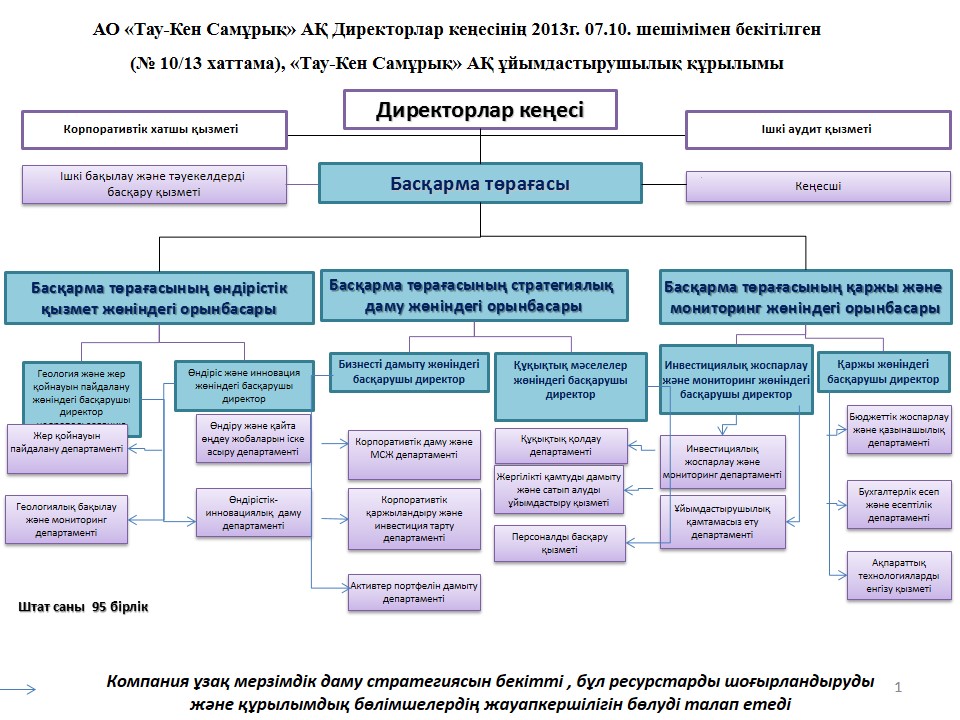 2.  акционерлік қоғам қызметкерлерінің, оның ішінде акционерлік қоғам филиалдары және өкілдіктері қызметкерлерінің жалпы саны: штат бойынша жалпы саны – 95 адам.3. акционерлік қоғам қызметкерлерінің, оның ішінде акционерлік қоғам филиалдары және өкілдіктері қызметкерлерінің жалпы саны және олардың орналастырылған акциялары жалпы көлемінің пайыз түріндегі қосынды сомасы: Тау-Кен Самұрық» АҚ көрсетілген Қоғамның акцияларына иелік етпейді.4. акционерлік қоғам бөлімшелерінің басшылары туралы мәліметтер (тегі, есімі, болған жағдайда – әкесінің аты, туған жылы): Тау-Кен Самұрық» АҚ ұйымдастырушылық құрылымы, Қоғам директорлары кеңесінің 2013 жылғы 07 казандағы № 10/13 шешімімен бекітілген.16. Қоғамның құрылтайшылары немесе акционерлері:17. Қоғам ірі акционері болып табылатын не ұйымның жарғылық капиталында он және одан да көп үлесі бар ұйымдар туралы мәліметтер:Толық атауы: «Тау-Кен Алтын» жауапкершілігі шектеулі серіктесті. Орналасқан жері: 010000, Астана қаласы, Есіл ауданы, Д.Қонаев көшесі, 12/1, 204-офис.Акциялардың (жарғылық капиталдағы үлестердің) проценттік арақатынасы: 100%Қызмет түрлері:алтын, күміс, басқа да құнды металлдар және ілеспе құрамдар алу үшін құрамында алтын бар минералдық және екіншілік шикізатты барлау, өндіру, байыту, қайта өңдеу, алтынды, күмісті және басқа да құнды металдар мен оларға ілеспе құрамды аффинаждау, сондай-ақ дайын өнімді өткізу;аффинажды алтын мен басқа да құнды металдарды және олардан жасалатын бұйымдарды шығару;техникалық және зергерлік бұйымдар шығару;түрлі материалдардың алтын және күміс құрамын анықтау бойынша қызметтер ұсыну және алтын мен күміске арбитраждық сынамалар талдауын жүргізу;тау-кен металлургия кешені кәсіпорындарының технологиялық жабдығын жобалау, дайындау, монтаждау, жөндеу және оларға сервистік қызмет көрсету;тау-кен металлургия өнеркәсібінде ғылыми-зерттеу, тәжірибелік-конструкторлық және инжиниринг жұмыстарды орындау;құрылыс және жөндеу-құрылыс жұмыстарын орындау;құрылыс материалдарын және олардан жасалатын бұйымдар шығару;инвестициялық қызмет;Заңнамамен тыйым салынбайтын өзге де қызмет болып табылады.Серіктестік тізбесі Қазақстан Республикасының заңнамалық актілерінде анықталатын қызметтің негізгі түрлерімен лицензия негізінде айналыса алады.Бірінші басшы:«Тау-Кен Самұрық» АҚ Директорлар кеңесінің 2012 жылғы 14 ақпандағы шешімімен (№ 05/12 хаттама)  Мейрамғали Шөпшекбайұлы Тілеужанов «Тау-Кен Алтын» жауапкершілігі шектеулі серіктестігі директорының міндетін атқарушыдан «Тау-Кен Алтын» жауапкершілігі шектеулі серіктестігінің директоры болып сайланды.Толық атауы: «Тау-Кен Жоба» Бірлескен Кәсіпорны» жауапкершілігі шектеулі серіктестігі.Орналасқан жері: 010000, Астана қаласы, Есіл ауданы, Д.Қонаев көшесі, 12/1-үй. Оф.221Акциялардың (жарғылық капиталдағы үлестердің) пайыздық арақатынасы: 50%Қызмет түрлері: 1)	қатты пайдалы қазбаларды іздестіру, барлау, игеру, өндіру, қайта өңдеу және өткізу;2)	минералды шикізатты өндіру мен қайта өңдеу; 3)	түсті және асыл металдар мен олардан бұйымдар өндіру; 4)	бұрғылау-жару жұмыстары өндірісі;5)	тау-металлургия өнеркәсібінде ғылыми-зерттеу, тәжіриелік-конструкторлық және инжинирингтік жұмыстарды орындау; 6)        инвестициялық қызмет;7)        инновациялық қызмет;8)        сыртқы экономикалық қызмет;7)	заңнамамен тыйым салынбаған өзге де қызметтер.          Тізбесі Қазақстан Республикасының заңнамалық актілерімен айқындалатын, жекелеген қызмет түрлерімен, Серіктестік лицензия негізінде айналыса алады. Бірінші басшы:  «Тау-Кен Жоба» Бірлескен Кәсіпорны» жауапкершілігі шектеулі серіктестігіне қатысушылар Жалпы жиналысының 2013 жылғы 12 қыркүйектегі шешімімен     (№1 хаттама), Эльдар Булатович Бейсембаев «Тау-Кен Жоба» БК» жауапкершілігі шектеулі серіктестігінің директоры болып сайланды. Толық атауы: «Алайғыр» жауапкершілігі шектеулі серіктестігі.Орналасқан жері: 010000, Астана қаласы, Есіл ауданы, Д.Қонаев көшесі, 12/1-үй. Оф.221Акциялардың (жарғылық капиталдағы үлестердің) пайыздық арақатынасы: 100%Қызмет түрлері: 1)	қатты пайдалы қазбаларды іздестіру, барлау, игеру, өндіру, қайта өңдеу және өткізу;2)	минералды шикізатты өндіру мен қайта өңдеу; 3)	түсті және асыл металдар мен олардан бұйымдар өндіру; 4)	бұрғылау-жару жұмыстары өндірісі;5)	тау-металлургия өнеркәсібінде ғылыми-зерттеу, тәжіриелік-конструкторлық және инжинирингтік жұмыстарды орындау; 6)        инвестициялық қызмет;7)        инновациялық қызмет;8)        сыртқы экономикалық қызмет;7)	заңнамамен тыйым салынбаған өзге де қызметтер.          Тізбесі Қазақстан Республикасының заңнамалық актілерімен айқындалатын, жекелеген қызмет түрлерімен, Серіктестік лицензия негізінде айналыса алады.           Бірінші басшы: «Тау-Кен Самұрық» АҚ Директорлары кеңесінің 2013 жылғы   29 тамыздағы шешімімен (08/13 хаттама), Эльнар Багдаулетович Кенжалиев «Алайғыр» Бірлескен Кәсіпорны»  жауапкершілігі шектеулі серіктестігінің директоры болып сайланды.Толық атауы: «Тау голд коппер» Бірлескен Кәсіпорны»  жауапкершілігі шектеулі серіктестігі.Орналасқан жері: 010000, Астана қаласы, Алматы ауданы, Ғабдуллин көшесі, 9/1-үй. Акциялардың (жарғылық капиталдағы үлестердің) пайыздық арақатынасы: 50%Қызмет түрлері: 1)	қатты пайдалы қазбаларды іздестіру, барлау, игеру, өндіру, қайта өңдеу және өткізу;2)	минералды шикізатты өндіру мен қайта өңдеу; 3)	түсті және асыл металдар мен олардан бұйымдар өндіру; 4)	бұрғылау-жару жұмыстары өндірісі;5)	тау-металлургия өнеркәсібінде ғылыми-зерттеу, тәжіриелік-конструкторлық және инжинирингтік жұмыстарды орындау; 6)        инвестициялық қызмет;7)        инновациялық қызмет;8)        сыртқы экономикалық қызмет;7)	заңнамамен тыйым салынбаған өзге де қызметтер.          Тізбесі Қазақстан Республикасының заңнамалық актілерімен айқындалатын, жекелеген қызмет түрлерімен, Серіктестік лицензия негізінде айналыса алады. Бірінші басшы: «Тау-Кен Жоба» Бірлескен Кәсіпорны» жауапкершілігі шектеулі серіктестігіне қатысушылар Жалпы жиналысының 2013 жылғы 11 қазандағы шешімімен          (№1 хаттама), Серик Амантаевич  Толеуов «Тау голд коппер» БК» жауапкершілігі шектеулі серіктестігінің директоры болып сайланды. Толық атауы: «Logic Business» жауапкершілігі шектеулі серіктестігі.Орналасқан жері: 050000, Алматы қаласы, Медеу ауданы, Қонаев көшесі, 77-үйАкциялардың (жарғылық капиталдағы үлестердің) пайыздық арақатынасы: 100%Қызмет түрлері: 1)	инвестициялық қызмет; 2)	коммерциялық-делдалдық қызмет; 3)	жұмыстарды орындау мен халыққа және ұйымдарға ақылы қызмет көрсету; 4)	заңнамамен тыйым салынбаған өзге де қызметтер.           Тізбесі Қазақстан Республикасының заңнамалық актілерімен айқындалатын, жекелеген қызмет түрлерімен, Серіктестік лицензия негізінде айналыса алады. Бірінші басшы: «Тау-Кен Самұрық» АҚ Директорлары кеңесінің 2013 жылғы   13 ақпандағы шешімімен (04/12 хаттама), Диана Кенжибековна Муканова «Logic Business» жауапкершілігі шектеулі серіктестігінің директоры болып сайланды.Толық атауы: «Logic Invest Capital» жауапкершілігі шектеулі серіктестігі.Орналасқан жері: 050000, Алматы қаласы, Медеу ауданы, Д.Қонаев көшесі, 77-үйАкциялардың (жарғылық капиталдағы үлестердің) пайыздық арақатынасы: 100%Қызмет түрлері: 1)	инвестициялық қызмет; 2)	коммерциялық-делдалдық қызмет; 3)	жұмыстарды орындау мен халыққа және ұйымдарға ақылы қызмет көрсету; 4)	заңнамамен тыйым салынбаған өзге де қызметтер.           Тізбесі Қазақстан Республикасының заңнамалық актілерімен айқындалатын, жекелеген қызмет түрлерімен, Серіктестік лицензия негізінде айналыса алады. Бірінші басшы: «Тау-Кен Самұрық» АҚ Директорлары кеңесінің 2013 жылғы 13 ақпандағы шешімімен (04/12 хаттама), Диана Кенжибековна Муканова «Logic Invest Capital» жауапкершілігі шектеулі серіктестігінің директоры болып сайланды.Толық атауы: «Дана» инвестиция үйі» жауапкершілігі шектеулі серіктестігі.Орналасқан жері: 050000, Алматы қаласы, Медеу ауданы, Д.Қонаев көшесі, 77-үйАкциялардың (жарғылық капиталдағы үлестердің) пайыздық арақатынасы: 100%Қызмет түрлері: 1)	инвестициялық қызмет; 2)	коммерциялық-делдалдық қызмет; 3)	жұмыстарды орындау мен халыққа және ұйымдарға ақылы қызмет көрсету; 4)	заңнамамен тыйым салынбаған өзге де қызметтер.           Тізбесі Қазақстан Республикасының заңнамалық актілерімен айқындалатын, жекелеген қызмет түрлерімен, Серіктестік лицензия негізінде айналыса алады: Бірінші басшы«Тау-Кен Самұрық» АҚ Директорлары кеңесінің 2013 жылғы 13 ақпандағы шешімімен (04/12 хаттама), Диана Кенжибековна Муканова «Дана» инвестиция үйі» жауапкершілігі шектеулі серіктестігінің директоры болып сайланды. Толық атауы: «Тау Кетмень»  жауапкершілігі шектеулі серіктестігі. Орналасқан жері: 010000, Астана қаласы, Есіл ауданы, Д.Қонаев көшесі, 12/1-үй. Оф.208Акциялардың (жарғылық капиталдағы үлестердің) пайыздық арақатынасы: 100%Қызмет түрлері: 1)	геологиялық барлау жүргізу(ғылыми зерттеулерсіз және әзірлемелерсіз)2)        инвестициялық қызмет;3)        инновациялық қызмет;4)        заңнамамен тыйым салынбайтын өзге де қызмет болып табылады.          Тізбесі Қазақстан Республикасының заңнамалық актілерімен айқындалатын, жекелеген қызмет түрлерімен, Серіктестік лицензия негізінде айналыса алады. Бірінші басшы: Тау-Кен Самұрық» мүшесі кеңесінің 2013 жылғы  09 каңтардағы шешімімен (3-13 хаттама), Дамир Абдуматалипович Дуйсебаев «Тау Кетмень» жауапкершілігі шектеулі серіктестігінің директоры болып сайланды.Толық атауы: «Таu- Кеn Mining»  жауапкершілігі шектеулі серіктестігі. Орналасқан жері: 010000, Астана қаласы, Есіл ауданы, Д.Қонаев көшесі, 12/1-үй. Оф.215Акциялардың (жарғылық капиталдағы үлестердің) пайыздық арақатынасы: 100%Қызмет түрлері: 1)	геологиялық барлау жүргізу(ғылыми зерттеулерсіз және әзірлемелерсіз)2)        инвестициялық қызмет;3)        инновациялық қызмет;4)        заңнамамен тыйым салынбайтын өзге де қызмет болып табылады.          Тізбесі Қазақстан Республикасының заңнамалық актілерімен айқындалатын, жекелеген қызмет түрлерімен, Серіктестік лицензия негізінде айналыса алады. Бірінші басшы: Тау-Кен Самұрық» АҚ Директорлары кеңесінің 2013 жылғы  ақпандағы шешімімен (0/13 хаттама), Азамат Магзутович Салимов «Таu- Кеn Mining» жауапкершілігі шектеулі серіктестігінің директоры болып сайланды.18. Қоғам қатынасатын өнеркәсіптік, банктік, қаржылық топтар, холдингтер, концерндер, қауымдастықтар, консорциумдар туралы ақпарат:«Тау-Кен Самұрық» АҚ «Самұрық–Қазына» ұлттық әл-ауқат қоры» ҚР заңына сәйкес Қор тобының құрамына кіреді.  Қордың толық атауы  - «Самрұқ–Қазына» ұлттық әл-ауқат қоры» акционерлік қоғамы.  Қордың қысқартылған атауы - «Самрұқ–Қазына» АҚ.  Қордың мекен-жайы – Қазақстан Республикасы, 010000, Астана қаласы, Қонаев көшесі, 8-үй,Б блогы19. Акционерлiк қоғамның басқа аффилиирленген тұлғалары туралы мәлiмет: «Тау-Кен Самұрық» АҚ аффилиирленген тұлғалары жоқ.20. Қоғамның аффилиирленген тұлғаларымен мәмілелер: «Тау-Кен Самұрық» АҚ аффилиирленген тұлғаларымен мәмілелер жасалған жоқ.3. АКЦИОНЕРЛIК ҚОҒАМ ҚЫЗМЕТIНIҢ СИПАТЫ21. Акционерлiк қоғам қызметiнiң негiзгi түрлерiнiң қысқаша сипаты, акционерлiк қоғамдарға бәсекелес болып табылатын ұйымдар туралы мәлiметтер: Негізгі қызмет түрлерінің сипаттамасы:«Тау-Кен Самұрық» АҚ Қазақстан Республикасының  Үкіметінің 2009 жылғы 15 қаңтардағы №10 қаулысымен құрылған.қатты пайдалы қазбаларды барлау, әзірлеу, өндіру, қайта өндеу және сату саласындағы жер қойнауын пайдалану жөніндегі тиімді қызметті қамтамасыз ету; қоғамға берілетін тау-кен металлургия саласы кәсіпорындарының акциялар пакеттерін тиімді басқару;тау-кен металлургия өнеркәсібінде ғылымды қажетсінетін және тиімді жаңа технологияларды әзірлеу және еңгізу;республиканың минералдық шикізат базасын ұдайы өндіру, кен орындарының баланстан тыс қорын игеру;техногендік минералдық түзілімдерді қайта өндеу;залалды кеніштер мен қоймаларды тарату және консервациялау, су төкпе қызметі. «Тау-Кен Самұрық» Ұлттық тау-кен компаниясы» АҚ тау-металлургиялық  тік интеграцияланған, қосылатын бағалардың бауларының буындарының  барлығында қызмет жүргізетін холдинг болып табылады, оның ішінде:геологиялық барлау жұмыстарын өткізу;кен орындарын өндеу  жұмыстарын ғылыми-техникалық, проекттік сүйемделеу;қатты және жалпытаралған пайдалы қазбаларды өндеу мен қайта өндеу;продукцияны өткізу;техногендік минералдық түзілімдерді қайта өндеу;залалды кеніштер мен қоймаларды тарату және консервациялау.«Тау-Кен Самұрық» АҚ және де Қазақстанның тау-металлургиялық кәсіпорындарындағы акциялардың мемлекеттік пакеттерін (ENRC PLC (акциялардың 11,65%) KFZAKHMYS PLC (1 акциялардың 4,99%), АО «Майкаинзолото» (акциялардың 25%), ғылыми-зерттеу институттарды, және де қатты және пайдалы қазбалар кен орындарын өндеу мен пайдаланудағы бірлестік жобаларының ішінде бірлескен кәсіпорындарындағы қатысу үлестерін басқаруды іске асырумен айналысады.«Тау-Кен Самұрық» АҚ қызметі келесі салалық басыңқылықтармен сәйкес іске асырылады:Алтын кен орындарын зарарлы қоспалардың (күшәла) бар болуында технологиялық байыту регламенттерді өндеу тәсілімен игеру.Ферроқорытпаларды шығару – Екібастұз кесіктерінің көмірдік селекциясы негізінде ферросиликоалюминий және Қазақстанның марганецтік кен орындарының негізінде   ферросиликомарганец.Сирек кездесетін және жерде сирек кездесетін (вольфрам, ниобий, рений, т.б.) металлдарды шығару.Қара металлдар кендері кенорындарын игеру (темір, марганец) оның ішінде фосфор, титанды  жоғары қамтитын  теміркендері кен орындарын зарарлы қоспалардың бар болуында технологиялық байыту регламенттерін өндеу тәсілімен, келесідегі металлургиялық өндірістерді ұйымдастырумен  игеру.Кен денелерінің терең жатысымен (100 м-ге дейін және одан аса) үлкен тереңдіктерден пайдалы қазбаларды алудағы жаңа технологияларды шығару тәсілімен   боксит кен орындарын барлау және өндеу.Көмір және асыл, қаптамалық, құрылыстық тастар кен орындарын игеру.Негізгі бәсекелестер:Қазақстан Республикасында «Тау-КенСамұрық» АҚ негізгі бәсекелестері болып тау-металлургия өнеркәсібі кәсіпорындары: «АрселорМиттал Теміртау» АҚ, ENRC және Қазақмыс корпорациялары, «Өскемен титан-магний комбинаты» АҚ, «Қазмырыш» АҚ – аршылған мырыш өндіруден жетінші, «Южполиметалл»  АҚ, «Қазатомөнеркәсіп» ҰАК, «Жезқазғансирекмет» РМК, «Қостанай минералдары» АҚ – асбест өндіруден үшінші.«АрселорМиттал Теміртау» АҚКәсіпорын толық металлургиялық топтамаға ие және түрлі өнімдерді өндіруде маманданады: шойын, мырыш, қақталған қаңылтыр, ақ қалайы, мырыштанған қаңылтыр, кокс және жанама химиялық өнімдер.Кәсіпорын меншіктік шикізат қорына ие, және оларға келесілер кіреді: «Өркен» ЖШС, (Лисаковск кен орны, Лисаковск), «Тоғай» ЖШС (Кеңтөбе кен орны Кеңтөбе),  «Өркен» ЖШС («Қаражал» кен орны Қарағанды облысы). «АрселорМиттал Теміртау» АҚ экспорттық жағрафиясына 45 астам алыс шет елдері және 9 ТМД елдері кіреді. Металлургиялық өнімдерінің негізгі  импорттаушы-елдер болып Ресей, Қытай, Иран табылады. Осы елдерге жеткізілімдер көлемі кәсіпорынның жалпы жеткізілімдерінің 50% аса бөлігін құрайды.2008 жылы кәсіпорын пайдалануға қуаттылығы жылына 450 мың тонна сорттыққақтау өндірісін еңгізді.ENRC тобы:ENRC тобы құрамына: «ТНК Қазхром» АҚ, «ССТӨБ» АҚ, «Қазақстан алюминийі» АҚ, «Қазақстан электролиздік зауыты» АҚ, «Еуразиялық Энергетикалық Корпорациясы» АҚ, «Жайрем ТБК» АҚ кіреді.«ТНК Қазхром» АҚ:Кәсіпорынның негізгі қызметіне хром кенін өндеу және өткізу, және де ферроқорытпаларды өндіру кіреді. Кәсіпорын төрт негізгі өндірістік бөлімшелерден тұрады:Ақсу ферроқорытпалар зауыты – хром, силиций, марганец қорытпаларын өндіру.Ақтөбе ферроқорытпалар зауыты –  хром, силиций қорытпаларын өндіру.Дон тау-байыту комбинаты (ДТБК) – ашық кеніштерден және жерасты шахталардан хром кенін өндеу, ферроқорытпаларды өндіруде қолданылатын және жарым-жартылай тура іске асыру, оны қайта өндеу мен байыту.«Жайрем ТБК» –   ферроқорытпаларды өндіруде пайдаланылатын марганец кенін өндеу мен қайта өндеу.«Қазхром» ТНК 16 мың жұмыскер жұмыс істейді, жалпы орнатылған қуаттылығы 850-920 МВА 40 электрошақтары орнатылған.Өндіру және өткізу көлемі бойынша, компания әлемнің феррохром нарығында Samancor және Xstrata -дан кейін үшінші орын алып отыр. «Қазхром» ТНК өнімдері әлемнің негізгі ферроқорытындылар нарықтарының барлығында сатылады, оның ішінде АҚШ, Еуропа; және де Оңтүстік-шығыс Азия (Жапон, Оңтүстік Корея, Қытай, Тайвань). Өндірілетін қорытындылар тізімдемесіне, феррохромның бар маркаларынан тыс: жоғарыкремнийлі ферросилиций, ферросиликохром, төменфосфорлы силикомарганец кіреді.Соколов-Сарбай тау-байыту өндірістік бірлестігі (ССТӨБ):  Кәсіпорынның еншісіне Қазақстандағы темір кен өндірімінің 80% жуық келеді. Кәсіпорынның жұмыскерлерінің саны 16,6 мың адам құрайды.Кәсіпорын теміркендік шоғыр, офлюстенген окатыштер, шикі жаншылған кен өндеу, доломит, әктас және қиыршықтас өндіреді. ССТӨБ құрамына Соколов, Сарбай, Қашар және Құржұнкүл теміркендік карьерлер, Соколов жерасты кеніші, Алексеевск доломиттік және Қызылжар әктас карьерлері, кендайындау кешені, жөндеу-механикалық зауыты, ЖЭС және басқа бөлімшелер кіреді.Кәсіпорынның өндірістік қуаттылығы: шикі кен өндеуде – жылына 33,6 млн. тонна; шоғыр өндіруде – жылына 14,1 млн. тонна; окатыштер өндіруде – жылына 8,8 млн. тоннаны құрайды.Кәсіпорынның өнімдері «Миттал Стил Теміртау» АҚ, Ресейге, «Магнитогорский металлургический завод» АҚ, Қытайға жеткізіледі.«Қазақстан алюминийі» АҚ: Кәсіпорын құрамына Павлодар алюминий зауыты, Краснооктябрьск боксит кенбасқармасы, Торғай боксит кенбасқармасы, Керегетас кеніші, ЖЭС және басқа бөлімшелер кіреді.Кәсіпорынның негізгі қызметі болып металлургиялық сазтопырақ, тазалығы жоғары металлдық галий мен күкіртқышқыл алюминий, отқа шыдамды саз, әктас алу мақсатымен минералдық шикізатты өндеу мен кешенді қайта өндеу табылады. «Қазақстан алюминийі» АҚ   балансында 8 кен орындары бар. Қазіргі уақытта: Аят, Белинск, Краснооктябрьск, Арқалық, Төменгі- мен Жоғарғы-Ашут кен орындары өнделуде. Өндеу жұмыстары ашық тәсілмен жүргізілуде. Кәсіпорынның сазтопырақ өндеуде өндірістік қуаттылығы жылына 1,5 млн. тонна сазтопырақ құрайды. Кәсіпорынның қызметкерлер саны тізімге сәйкес 12 252 адам.Өнімдер (сазтопырақ) «Красноярский алюминиевый завод» ААҚ (Красноярск қ-сы), «Братский алюминиевый завод» ААҚ (Братск қ-сы), «Новокузнецкий алюминиевый завод» ААҚ (Новокузнецк қ-сы), Қытай алюминий зауыттарына, «Тәжік алюминий зауыты» ААҚ жеткізіледі. Галий ENRC Marketing AG сауда бөлімшесі арқылы Жапонияға өткізіледі.Қазіргі уақытта кәсіпорын Қазақстан электролиздік зауытының екінші кезегінің құрылысы жүргізілуде. Жобаның бағасы – 505 млн. АҚШ долл. Жіберілу уақыты 2012 жыл.«Қазақмыс корпорациясы» ЖШС:«Қазақмыс корпорациясы» ЖШС мыс және поллиметалл кендерін өндеу мен қайта өндеуде, аршылған мыс, металлдық мырыш, басқа түсті металлдарды өндіруде орасан зор кәсіпорын болып табылады.Корпорация тауарлық өнімдердің келесі атауларын өндіреді: катодтық мыс, аффинаждалған күміс, аффинаждалған алтын, металлдық мырыш, қорғасындық қоқым, күкірт қышқылы, сирек кездесетін металл тұздары. «Қазақмыс корпорациясы» ЖШС мыс өндіру көлемінен әлемнің орасан зор компанияларының алғашқы ондығына кіреді.Корпорацияның осыдан басқа қызмет түрлері: электр және жылу электроенергиясын өндіру мен өткізу, ғылыми-зерттеу, жобалық-іздеу, тәжрибелік-конструкторлық жұмыстар, өнеркәсіптік және азаматтық құрылыс, жүк және жолаушы тасымалы.Корпорацияның өндірістік қорына: 24 жерасты және ашық өндеу кеніші, 9 байыту фабрикасы, 2 мыс қайнату және 1 мырыш зауыты, мыс катанкасын өндіру зауыты, бірнеше жөндеу-механикалық зауыт, шахтақұрылысы және құрылыс-монтаж трестері, кешенді ғылыми-зерттеу орталығы,  2 көмір кесігі, 3 жылу электростанциясы, дамыған инфрақұрылым,   оның ішінде автомобильді, теміржол, әуе көліктері, осы күнгі телекоммуникациялар желілері жатады.Корпорацияның құрамына: Жезқазған тау-металлургия комбинаты; «Балхашцветмет»; Жезкент тау-байыту комбинаты; ШығысҚазМыс; «Карагандацветмет» ӨБ, Қарағанды құю-машина жасайтын зауыт; Қарағанды құю зауыты; Германиядағы «Mansfelder Kupfer and Messing» (МКМ) мыс және мыстан шығарылатын өнімдер өндіретін тәуелді Компания.Корпорация Қарағанды, Шығыс Қазақстан және Жамбыл облыстарының аумағында 40 пайдалы қазба кен орындарын игеріп жатыр. Осы кен орындарында әртүрлі пайдалы қазбалар өнделеді: мыс, мырыш, қорғасын, алтын, күміс және басқа металлдар, көмір, әктас, саздақтар, құрылыс тасы, құрылыс құмы, саздар, қаптау тас, құм-қиыршықты қосындылар, жерасты сулары. Кен орындары баланстық  кендердің едәуір қорына ие, олардың игерілуі  ҚР Үкіметімен жасасқан 35 жер қойнауын пайдалану келісімшарттының аяқталуынан ұзақ созылуы ықтимал.Корпорацияда 70 мыңға жуық адам жұмыс істейді.«Қазмырыш» АҚ:     «Қазмырыш» акционерлік қоғамы 1997 жылы төрт ірі тау-байыту және металлургиялық компаниялар базасында құрылған: «Өскемен қорғасын-мырыш комбинаты» АҚ,  «Лениногорск полиметалл комбинаты» АҚ, «Зыряновскқорғасын комбинаты», Текелі тау-байыту кешені және Бұқтарма гидроэнергетикалық кешен.Қазіргі уақытта «Қазмырыш» АҚ көп профильдік тік интеграцияланған, өндірісі циклы аяқталған тау-металлургиялық кәсіпорыны: кен өндеуден дайын өнімдер өндіруге дейін. «Қазмырыш» АҚ келесі қызметтерді іске асырады: металлдық мырыш, аршылған қорғасын, аффинаждалған алтын және күміс, мыс концентратын, күкірт қышқылын өндіру және электр және жылу энергифясын өткізу.«Қазмырыш» АҚ құрамына Лениногорск тау-байыту кешені, Зыряновск тау-байыту кешені және құрамына Өскемен қорғасын, Лениногорск мырыш зауыттары, және де қосалқы цехтер кіретін Металлургиялық өндірімдер кіреді. «Южполиметалл»  АҚ:«Южполиметалл»  АҚ қорғасын мен ілеспелі түсті және сирек кездесетін металлдардың өндіруші ірі кәсіпорын. Қорғасын, висмут, сирек кездесетін металл, күкіртқышқыл ондіріс, таза металлдар алу, жоғары тазалық қорғасын қышқылдары, қорғасын ұнтағы және қорғасын прокаттайтын, және де күміс пен алтын қорытпасын шығару цехтерін біріктіреді.Аршылған қорғасын өндіретін зауыттын қуаттылығы жылына 140 мың тоннаны құрайды.Кәсіпорынның өндірістік құрылымы агломерациялық цех, балқыту цехы, аршу цехы, химиялық-металлургиялық цех, сирек кездесетін металлдарды шығаратын гидрометаллургиялық цех, қоқымұстаушы цех, күкіртқышқылдық цех, қышқылдар өндіретін химиялық-металлургия цехтен тұрады. Құрамына Турланская шахтасы және қуаттылығы жылына 27 мың тонна мырыш вельцқышқылын өндіретін металлургиялық цех кіретін Ащысай кеніші және қуаттылығы жылына 4,5 млн. тонна Кентау байыту фабрика кіреді.Кәсіпорында қоқысты ысырапсыз қайта өндеу технологиясының, және де қоқымда марганец кенімен бірге қайта өндеудің өнеркәсіптік сынағы өткізілуде, осылар сирек кездесетін металлдарды шығаруды, өнімдердің тауарлығын көтеруді дәсерлетті. Тазартатын ерітпелерден рений өндіру технологиясы еңгізілген.«ТАУ-КЕН САМҰРЫҚ» АҚ  негізгі қызмет түрі болып алтынкен кен орындарын өндеу болып табылатынын еске ала отырып, және Қазақстанда келесі алтын өндеуші компаниялардың бәсекелестігін есепке алу жөн:  «Қазмырыш» АҚ, «Қазақмыс корпорациясы» ЖШС, «Алтыналмас» АҚ, «Андас Алтын» АҚ, «Алел» БК, «Қазақалтын» АҚ, «Майқайыналтын» АҚ, «Васильковск ТБК». Қазақстанда аффинаждық қуатттылыққа «Қазмырыш» АҚ (жылына 50 тонна алтын мен 1 мың тонна күміс) және «Қазақмыс корпорациясы» ЖШС (жылына 10 тонна алтын мен 1 мың тонна күміс) ие.Әлемдік тау-металлургия нарығында келесі негізгі бәсекелестерді атап көрсету қажет: BHP Billiton – әлемдегі ең ірі темір кен, мыс, алюминий, никель және көмір өндірушісі. Едәуір кен қорына ие.Rio Tinto - әлемдегі ең ірі мыс, уран, алюминий және алтын өндірушісі.Anglo-American – ірі платина, алмас, көмір, базалық металлдар, қара және кең таралған металлдр өндірушісі.Xstrata – Австралия, Америка, Оңтүстік Африка және Еуропада бөлімшелері бар, транснационалдық компания,  ірі мыс, никель, мырыш, көмір және ферроқорыиылымдар өндірушісі.Vedanta Resources PLC (Үндістан) – алюминий, аршылған мырыш, мыс өндірушісі.ERAMET (Франция) – никель, марганец және ферроқорыиылымдар  өндірушісі.International Ferro Metals (Оңтүстік Африка) – феррохром өндірушісі.New World Resources (Чехия, Польша) - көмір өндірушісі.Antofagasta PLC – Чилидегі карьерлері бар мыс, молибден өндірушісі.KGHM – Польшадағы мыс пен катодтық күміс өндірушісі.Talvivaara Mining – Финляндиядағы никель, мыс, мырыш және кобальт өндірушісі.Норильский Никель – ірі никель, мыс, палладий, басқа платина тобы металлдары өндірушісі. Norsk Hydro - әлемдегі ең ірі алюминий өндірушісі.Lonmin PLC - әлемдегі ең ірі платина өндірушісі (Оңтүстік Африка).Aquarius Platinum – платина өндіруде маманданатын компания.Peter Hambro Mining PLC – Ресейлік алтын өндейтін кәсіпорын.Fresnillo – алтын мен күміс өндірушісі Мексикада карьерлерге ие.22. Акционерлiк қоғам қызметiнiң негiзгi түрлерi бойынша сату (жұмыс, қызмет көрсету) кiрiстiлiгiне оң және терiс әсер ететiн факторлар: «Тау-Кен Самұрық» АҚ негізгі қызмет түрлері ішінде сатылымдар тиімділігіне әсер тигізетін факторлар мыналар болады:әлемдік және ішкі нарықтарда металлдар және басқа минералды шикізат түрлері бағасының тербелуі, осы нарықтарда бағалардың өсу немесе түсу тенденциясы;әлемдік экономика және аумақтардың өсуінің циклділігіне тәуелді әлемдік және ішкі нарықтарда металлдар және басқа минералды шикізат түрлеріне сұраныстын тербелуі;өндірістің өзіндік бағасы;минералдық шикізат сапасы;еңбек, электрэнергиясы мен тасымалдау тарифтерінің (Ресейге, Қытайға) бағасы;жаңа өндіріс шығару мен жұмыс істеп тұрған өндірісті сүйеу мақсатындағы капиталды шығындар көлемі;Ресей және Қытай шекараларындағы кеден баждарының өсуі;Өнімдердің негізгі түрлеріне тапсырыс концентрациясының дәрежесі.23. Қоғам иеленетін лизензиялар (патенттер) және олардың әрекет ету мерзімі, зертеуге және әзірлеуге шығындары, соның ішінде қоғам қаржыландыратын зерттеулік жобалар: «Тау-Кен Самұрық» АҚ лицензиялары (патенттері) жоқ. 24. Соңғы екi жыл немесе акционерлiк қоғам нақты жұмыс iстейтiн кезең iшiнде сатылған өнiмдердiң (орындалған жұмыстың, қызмет көрсетудiң) көлемi: «Тау-Кен Самұрық» АҚ жаңадан құрылған,  ақпарат жоқ, 	25. Өз өнімдерін (жұмыстарын, қызмет көрсетулерін) сатуды ұйымдастыру бойынша қоғамның қызметі: «Тау-Кен Самұрық» АҚ жаңадан құрылған,  ақпарат жоқ, 	26. Акционерлiк қоғамның қызметiне әсер ететiн факторлар:1)	маусымдық сипаты бар қызмет түрлері, олардың акционерлік қоғамның жалпы табысындағы үлесі: «Тау-кен Самұрық» АҚ көрсетілетін қызметтер маусымдық сипатпен байланысты емес.2)	акционерлік қоғамға өткізілетін өнімдердің жалпы көлеміндегі (көрсетілетін) шикізаттағы (жұмыстар,қызметтер) импорт үлесі және акционерлік қоғам экспортқа өткізетін жалпы көлеміндегі өнімдер (жұмыстар,қызметтер) үлесі: Тау-Кен Самұрық» АҚ жаңадан құрылған,  ақпарат жоқ.3) акционерлік қоғамның сот ісетері қарауына қатысу туралы мәліметтер: Тау-Кен Самұрық» АҚ сот істері қарауына қатыспаған.4) акционерлік қоғамға және оның лауазымды тұлғаларына соңғы жыл ішінде уәкілетті органдар және/немесе сот салған әкімшілдік шаралар туралы мәліметтер: Тау-Кен Самұрық» АҚ және оның лауазымды тұлғаларына әкімшілдік шаралар  салынған жоқ.5) тәуекел факторлары:            «Тау-Кен Самұрық» АҚ активтерінің нарықтық бағасына және оның қызмет ету нәтижелілігіне келесі тәуекел факторлары әсерін тигізеді:«Тау-Кен Самұрық» АҚ  жер қойнауын пайдалану құқы берілетін кен орындарында кен қорының нақты молшері мен сапасы бағалау мәліметтеріне сәйкес болмауы мүмкін; Әлемдік және ішкі нарықтарда «Тау-Кен Самұрық» АҚ   өндіретін металлдар және басқа минералды шикізат түрлері бағасының тербелуі;Ақша айырбастау курсының тербелуі, әсіресе, теңгенің долларға;Әлемдік металлдар нарығында бәсекелестіктін артуы, нарыққа жаңа ойыншылардың әсіресе дамып келе жатқын елдердің шығуы, негізгі компаниялармен өндірісті кеңейту мақсатында жасалатын ірі масштабты капиталды салулар бағдарламаларының орындалуы.  Электрэнергиясы мен тасымалдау қызметтеріне тарифтерідің өсуі. Осы қызметтер түрлерін көрсетуде бөгелістер, оларды көрсетуден бас тарту;Қазақстан, Қытай, Ресей теміржолдарының өткізу қабілеттілігінің шектеулілігі;  Қазақстан Республикасында еңбек төлемдері бағасының өсуі;Істеп тұрған өндіріс дәрежесін керекті деңгейде ұстап тұруға қажетті «Тау-Кен Самұрық» АҚ капиталды салулар мерзімдері, басқа шарттардың толық емес түрде орындалуы;Тапсырушылардың келісімшарт міндеттерін  бұзуы, «Тау-Кен Самұрық» АҚ өндіретін өнімдерді сатып алудан бас тартуы; «Тау-Кен Самұрық» АҚ өндіретін өнімдердің негізгі тұтынушысы жақын жердегі елдер (Қытай, Ресей) экономикаларының циклділігі;ENRC PLC, Kazakhmys PLC,  «Майқайыналтын» акцияларынан және басқа «Тау-Кен Самұрық» АҚ құрамына берілетін активтердің акционерлік бағасы мен дивидендтердің төленуінің төмендеуі;Қоршаған ортаны қорғау туралы заңдар мен нормативті құқықтық актілердің бұзылуы, осылар орасан зор айыппұлдарға, басқа ықпалшараларға әкеп соқтыруы мүмкін;Өндірістерде алдын-ала ескерілмеген жағдайлардың пайда болу тәуекелдері, оның ішінде өндірістерде қайғылы оқиғалар, ереуілдер, құрал жабдықтардың сынуы, экологиялық қатерлер, экстремалды ауа райы жағдайлары басқа факторлар;Өндірістердегі қайғылы оқиғалар және талаптар өтемдерін төлеу тәуекелдері. Еңбекті қорғау мен қауіпсіздік техникасы туралы заңнамаларды орындауға байланысты қосымша капиталды шығындар;  «Тау-Кен Самұрық» АҚ туралы бұқаралық ақпарат құралдарында жағымсыз сын пікірлер мен басқа да бұқаралық шағымдар;Контрагенттердің «Тау-Кен Самұрық» АҚ өнімдерін жеткізу келісімшарттары бойынша өз міндеттерін орындамау тәуекелдері;Маңызды жоғарымамандырылған кадрлердің, оның ішінде маңызды басқарушы жұмыскерлердің кетуі;Жер қойнауын пайдалану және салық салуға байланысты Қазақстан Республикасының заңнамаларының өзгеруі.    4. ҚАРЖЫ ЖАҒДАЙЫ27. Инвестициялар.Басқа кәсіпорындар  капиталына  ұзақ мерзімді   инвестициялар, мерзімі  көрсетілген бағалы  қағаздар портфелін алуға , басқа кәсіпорындар капиталына  ұзақ мерзімді инвестициялар туралы мәліметтер ашылады.Олардың көрсетілген атауы мен тұрғлылықты мекенжайы, басқа да кәсіпорындардың капиталға  қатысуы,  инвестициялық портфельді басқару бойынша қоғам  стратегиясына қысқаша мазмұндама келтіру қажет. «Тау-Кен Самұрық» ұлттық тау-кен компаниясы» акционерлік қоғамы Стратегияларын дамытуға сәйкес 2013-2022 жылдарға арналған (2013 жылғы 29 тамыздағы Директорлар  кеңесінің шешімі №08/13хаттама ( бұдан әрі – Стратегия) бірінші альтернативті стратегиялық  дамыту нұсқасының  ұзақ мерзімді  инвестициялар болжамы, негізделген жобаларды өндеуге, бірінші рет бастаған  активтер есебінен геологиялық барлау жұмыстары  нәтижесінде, сондай-ақ  экономикалық  көзқарас арқылы активтер мен жобаларды алу. Стратегия ағымдағы стратегиялардың айналасындағы  әрі қарай өзгерістері, ГБЖ(геологиялық барлау жұмысы) өткізумен байланысты, ағымдағы портфельдің өзгертуімен, жаңа жобалардың өсуін  анықтау,  тау-металлургиялық  сектордың  кәсіпорындарында  және мемлекет стратегиясы бойынша  қатысуы. ҚПҚ(қатты пайдалы қазбалар) Стратегиямен анықталғандай  8 бастапқылық  бағыттар: мыс, мырыш, қорғасын, қалайы,  хромит, вольфрам(қатты, отқа оңай балқи қоймайтын жарқырама  металл) алтын және темір. Тау-Кен Самұрық» ұлттық тау-кен компаниясы» акционерлік қоғамы Стратегияларына сәйкес екі әлеуетті стратегиялық жолдармен жүре алады, аса үлкен масштабтық ұлттық көшбасшы құру жолы: 1)  акцентпен мысқа, мырыш, қорғасын, алтын және қалайы, органикалық жол геологиялық барлау негізінде жұмыстар мен нақты жобаларды алу; 2) Аса үлкен масштабтық ұлттық көшбасшының  негізінде жеке және мемлекеттік компаниялар құру. Стратегиямен  ГБЖ  саласында 20 даму жобасы көзделген (Туюк-Темирликская, Спасская, Костанайская площадь, Северный Балхаш 1,  Северный Балхаш 2, Бирлик 3, Дуйсембай, Даутбай, Бурабай, Жалғызағаш, Большой Усек, Солоновско-Выдрихинское, Ешкеольмес, Предгорный Кетмен, Гагаринское, Прогресс, Шокпар, Такырное, Южно-Моинтинская площадь, Каратас-Кайбулак, Мостовой). ГБЖ Бюджеті ГБЖ-ға жоспарлан-ған шығындармен  ГБЖ бойынша 20жоба саласында  анықталады ( жылына 20 млн-дай  АҚШ доллары).        ГБЖ стратегиясының ағымдағы  негізгі өзгерістері:  Қызметке сәйкес, үкіметпен үйлестірілген, барлық сектор деңгейі бойынша  шығындардың өсімін қамтамасыз ету мақсатында  ГБЖ –ға 1.5 млрд АҚШ доллары,   ГБЖ жүргізуге  өз бюджетін  жылына  ағымдағы 20 млн  АҚШ долларын,  жылына 200 млн АҚШ долларына  дейін үлкейтуге және оны тиімді істеу керек. (сарапшылардың  болжауы бойынша бұл 3-5 жыл уақыт көлемін алады).Жеке капитал: 2013-2017 жылдар аралығында  «Тау-Кен Самұрық» АҚ  ГБЖ жүргізуге  шығындарды қаржыландыру  үшін  жеке өз капиталын қамтамасыз етуге тура келеді. Компанияға  2015 жылы  67 млн АҚШ доллары,  2016 жылы 133 млн АҚШ доллары және 2017-2025 жылдар аралығында 200 млн АҚШ доллары қажет болады. (бүтіндей -барлық маңызды кен орнын  қосқанда). 2025 жылдан кейін қаражаттар дивиденд (үлес ақы)  төлем түрі  ретінде  акционерлерге қайтарылады. 2015 жылдан бастап компания толық немесе жеке шығындарды қаржыландыру  өз капиталының жарнасынан емес,  ГБЖ жүргізуге ақшалай операциялық ағын есебінен қарастырады. мұндай жағдайда өз капиталы есебінен сол соммаға қаржыландыру құрылыс кезең жобалары үшін  қажет болуы мүмкін. Жалпы арақатынастық  қарыз және жеке  қаражаттары   мақсатты көрсеткіштер шегінде қалады.Ағымдағы жобалардың өсімі:  «Тау-Кен Самұрық» АҚ  портфельдегі ағымдағы жобалар негізгі компания ұлттық көшбасшысын  қалыптастыру үшін жеткіліксіз;  бұған қоса,  олар  едәуір тәуекелмен тоқайласу. Жобаның өсімі бойынша жаңа стратегия  негізгі 5  принциптен  құралады:  (і)ағымдағы портфельді қайта қарау және табыс тарихын қалыптастыру,  жобаларда негізделген, (іі) жаңа жобаларды ТКБ оң  жағынан іске асыру, (ііі) қосымша және тартымды мүмкіндіктерді белсенді іздеу және (іv) үлкен (мега)жобалар  ашылғаннан кейін белсенді жұмыс істеу және мүмкіндіктерін қолдау  үшін іске асыру, (v) озық тәжірибеге сәйкес процестер мен жаңа технологияларды тарту.Басқа кәсіпорындар  капиталына  ұзақ мерзімді   инвестициялар.2013 жылы «Тау-Кен Алтын» ЖШС  Қоғамына қаржы салу 2 718 млн. теңгені құрады. Бизнес бағытын іске асыру «Аффинаж өндіріс орнын құру және оны минералды-шикізат базасымен қамтамасыз етуі  2 677 млн. теңге, қоса алғанда; 2 410 млн. теңге, оның ішінде ЖСҚ (жоба-смета құжаттамасы)  өндеуге  216 млн. теңге, құрылыс-жөндеу жұмыстары       1 000 млн. теңге, техникалық құрал-жабдықтар 1 194 млн. теңге. 2013 жылы өндіріс орнының корпусы мен көмекші ғимарат-имараттары. Аффинаждық зауыт өз қызметін бастады. 2013 жылы  жер қойнауын пайдаланудағы қатты пайдалы қазбалар  саласында жаңа жобаларды іске асыру және дайындауға , оның ішінде төменде көрсетілген  перспективалық инвестициялық жобалар  бойынша Қоғамның қаржы салымы 267 млн. теңгені құрады.  «СП «Тау голд коппер» ЖШС  жобаны жүзеге  асыру мақсатында       50 % үлес жарғылық  қаржысы  «Ақмола облысындағы  Ешкеольмес  кең орнында мыс, алтынды  барлау және өндіру».«СП «Тау голд коппер» ЖШС  07.02.2013 жылы  Келісімшартқа қосымша  жер қойнауын пайдалану құқығын ресімдеу  мәселелер бойынша  Құзыретті органмен  қол қойылды.  28.02.13 ДК Қоғамы «СП «Тау голд коппер» ЖШС  жарғылық қаржысын   «Тау-Кен Самұрық» АҚ  50 %  үлесін сатуды  мақұлдады. 24.07.2007 жылы  ҚР  ИЖТМ-нен  «ГОК « Торт Кудык» әріптесінің пайдасына «СП «Тау голд коппер» ЖШС  Қоғамның жарғылық қаржысын  50 %  үлесін сатуға рұқсаты  алынды. Екі жақ тараптар әріптес үлесін сату-сатып алу шартына қол қойылды. Серіктеспен құқықтық белгіленген құжаттарға қол қойылды. 16.10.2013 жылы  Әділет органдарында «СП «Тау голд коппер» ЖШС  қайта тіркеу жүргізілген.    ГБЖ жүргізуге Ерейментау ауданының әкімдігінен рұқсат  алынған. 2013 жылы Инвестициялар жүзеге асырылмады.  «СП «Тау-Кен Проект» ЖШС  50 % жолымен  жарғы капиталы жобаны жүзеге асыру мақсатында  «Қарағанды облысының  Спасск мыс кен орны аймағында ілеспе құрамдас, алтын және мыс барлау және өндіру». 20.02.2013жылы  жер қойнауын пайдалану келісімшарты жасалды. 12.04.2013 жылы  Қоғам  және стратегиялық әріптес - Great Western Exploration Limited  арасында  ССРП  қол қойылды. ДК Қоғамы стратегиялық әріптеспен бірлесіп  алдын инвестициялық кезең жобасын жүзеге асыруын мақұлдады.  ҚР  ИЖТМ-нен    «СП «Тау-Кен Проект» ЖШС  стратегиялық әріптес пайдасына  50 % үлес жарғы  капиталын сатуға  рұқсат алынды. 19.09.2013 жылы «СП «Тау-Кен Проект» ЖШС мемлекеттік қайта тіркеу жүргізілді. 20.09.2013 жылы  «ГЭК» ЖШС-мен   ГБЖ  шартқа  қол қойылды.  Техникалар мен адамдарды  жұмылдыру жүргізілді. Хаджиконган және Алтынтөбе кен орындарында іздеу жұмыстары басталды. Инвестициялар салым енгізу жолымен  жарғы капиталы  27 018 013 теңгені құрайды. «Алматы облысының Предгорный Кетмень учаскесінде алтынды  барлау және өндіру» жобаны жүзеге асыру мақсатында  «Совместное Предприятие «Алайгыр» ЖШС  жарғы  капиталының  қатысу үлесі 100 % .  2013 жылы жер қойнауын пайдалануға келісімшарт алынды, дайындық жұмыстарына  қаралатын шығындар  «Самұрық-Қазына» АҚ қаражаты есебінен қаржыландыру мақұлданды. Инвестициялық жобаны жүзеге асыру мақсатында   жобаны әзірлеуге  геология-экономикалық қайта бағалау бойынша  тау-дайындық жұмыстарын жүргізуге , автокөлік жолдарын жобалауға және бұрғы  мұнара  жұмыстары мен  кенді сынап, байқау үшін іріктеуге  шарттар жасалды. Инвестициялар салым енгізу жолымен  жарғы капиталы    76 839 288  теңгені құрайды. «Алматы облысының Предгорный Кетмень учаскесінде алтынды  барлау»  жобаны  жүзеге асыру мақсатында  «Тау Кетмень» ЖШС  жарғы  капиталының  қатысу үлесі 100 % . 07.02.2013 жылы  «Тау Кетмень» ЖШС  Келісімшартқа қосымша  жер қойнауын пайдалану құқығын ресімдеу  мәселелер бойынша  Құзыретті органмен  қол қойылды.  Геологиялық барлау жұмыстары жүргізілуде. Инвестициялар салым енгізу жолымен  жарғы капиталы   9 934 442  теңгені құрайды.«Алматы облысының Туюк-Темирликском кен ауданында  барит, қорғасын, мысты барлау»  жобаны  жүзеге асыру мақсатында «Tau-Ken Mining» ЖШС жарғылық  қаржысы  қатысу үлесі 100 %. 2013 жылы  жер қойнауын пайдалану келісімшарты алынды.Кен орнында іздеу жұмыстары жүргізілуде. Инвестициялар салым енгізу жолымен  жарғы капиталы  1 765 120 000  теңгені құрайды.28. Дебиторлық берешек: жоқ29.Активтер:2009 жылдың 31 желтоқсанында «Тау-Кен Самрұқ» АҚ  активтері 1 570 773 000 (бір миллиард бесжүз жетпіс миллион жетіжүз жетпіс үш мың) тенгені құрады.30. Қоғамның жарғылық және меншікті капиталы туралы мәліметтер:«Тау-Кен Самрұқ» АҚ  төленген жарғылық капиталы 1 936 960 000 (бір миллиард тоғыз жүз отыз алты миллион доғыз жүз алпыс мың) тенгені құрады.  «Тау-Кен Самрұқ» АҚ  өз капиталы 1 502 660 000 (бір миллиард бес жүз екә миллион алты жүз алпыс мың) тенгені құрайды.  31. Заемдар: «Тау-Кен Самұрық» АҚ облигацияларды шығарған жоқ, банктік заемдарды алған жоқ, кредиттік желілер ашқан жоқ.32. Қоғамның негiзгi қызметiн жүзеге асыруға байланысты кредиторлық берешек (жеткiзушiлер алдындағы берешек, алынған аванстар): жоқ.5. ЖАРИЯЛАНҒАН АКЦИЯЛАРДЫ ШЫҒАРУ ТУРАЛЫ МӘЛIМЕТ33. Акциялар туралы мәлеметтер: 34.   Қоғамның айырбасталатын бағалы қағаздары: 
«Тау-Кен Самұрық» АҚ айырбасталатын акцияларды шығарған жоқ.35. Төлем агенті туралы мәліметтер:
«Тау-Кен Самұрық» АҚ төлем агенті жоқ.36. Акционерлік қоғамның тiркеушiсi туралы мәлімет. Тіркеушінің толық атауы: «Бағалы қағаздарды жалғыз тіркеуші» акционерлік қоғамы Орналасқан жері: Алматы қ., 050000, Абылайхан даңғылы, 141-үй; Астана қ. филиалы 010000, Есенберлин көшесі, 14-үй, 2 және 5-каб.Байланыс телефондары: 8(727)272-47-60 ішкі:150,8(7172)38-84-69,30-32-13.Тіркеуші туралы деректер: «Бағалы қағаздарды жалғыз тіркеуші» акционерлік қоғамы (бұдан әрі – Жалғыз тіркеуші) «Бағалы қағаздарды жалғыз тіркеуші» акционерлік қоғамын құруды мақұлдау туралы»  Қазақстан Республикасы Ұлттық Банк Басқармасының 2011 жылғы 28 қазандағы №171 қаулысы негізінде Қазақстан Республикасы Ұлттық Банкінің  01.12.2011 №1 шешімімен бекітілді Тіркеушімен жасалған шарттың күні және номері: 2013 жылғы  20 ақпандағы №00921-АО.6. ҚОСЫМША ЕРЕЖЕЛЕР37. Акциялар шығаруға шығындардың сомасы: «Тау-Кен Самұрық» АҚ акциялар шығаруға кеткен шығындары жоқ.38. Инвесторларға арналған ақпарат:Инвесторлар қоғам жарғысының және акция шығару проспектісінің көшірмесімен, осы құжаттарға енгізілген өзгерістер мен толықтырулармен, акцияларды орналастыру қорытындылары туралы есеппен және «Тау - Кен Самұрық»  АҚ іс-әрекеті туралы басқа да ақпаратпен келесі мекен-жай бойынша таныса алады: Қазақстан Республикасы, 010000, Астана қаласы, Есіл ауданы, Д. Қонаев көшесі 8 үй, Б блогы, 1339 бөлме, сонымен қатар келесі бұқаралық ақпарат құралдарында: газеттер «Казахстанская правда» және «Егемен Қазақстан».    Акционерлік қоғамның толық  атауы:Акционерлік қоғамның қысқартылған атауы:Мемлекеттік тiлде:«Тау-Кен Самұрық» ұлттық тау-кен компаниясы» акционерлік қоғамы«Тау-Кен Самұрық» АҚОрыс тiлiнде:Акционерное общество «Национальная горнорудная компания «Тау-Кен Самрук»АО «Тау-Кен Самрук»Ағылшын тiлiнде:Joint-stock company «Tau – Ken Samruk» National Mining Company»JSC «Tau – Ken Samruk»Акционерлік қоғамның мемлекеттiк қайта тiркеу  куәлiгiнiң нөмiрi және күні№  32952-1901-АҚ, 2009 жыл ақпанның  02–сіАкционерлік қоғамның тіркеуін жүзеге асырған органның атауы Әділет Министрлігінің Астана қаласы бойынша Әділет  Департаменті.заңды мекен жайыҚазақстан Республикасы, 010000, Астана қаласы, Есіл ауданы, Д. Қонаев к-сі  , 8- үй, Б блогы. мекен жайыҚазақстан Республикасы, 010000, Астана қаласы, Есіл ауданы, Д. Қонаев к-сі  , 8- үй, Б блогы.Байланыс телефон, факстің номерлерітел.: + 7 (7172) 559 -090факс телефон: +7 (7172) 552-780электрондык почтаның мекен жайыinfo@tks.kzҚазақстан Республикасы, 010000, Астана қаласы, Есіл ауданы, Д. Қонаев көшесі, 8-үй, Б блогы.«Қазақстан Халық Банк» АҚBIC: HSBKKZKX  КБЕ 16БСН 090240000101        ЖСК: KZ696010111000044877Бектемір ҚуанышАбдуғалиұлы«Тау-Кен Самұрық» АҚ Директорлар кенесінің төрағасы.	1) туған жылы: 24 мамыр 1970ж.	2) лауазымға кіріскен күні: 07 ақпан 2012ж.	3)сонғы үш жылда және қазіргі  уақытта атқаратын лауазымы, оның ішінде қоса атқаратын қызмет: (07.02.2012ж. - қазіргі уақытта) «Самұрық -Қазына» АҚ Басқарушы директоры (01.2011 ж.- 07.02.2012 ж.) «Астанаэнергоконтракт» ЖШС бас директоры(04.2009 ж.- 01.2011 ж.) «Казгидромет» РМК бас директорының бірінші орынбасары(06.2008 ж. -04.2009 ж.) Өңтүстік Қазахстан облысының энергетика және коммуналдык шаруашылык басқармасының бастығы	4. Директорлар кеңесі мүшесіне тиесілі дауыс беретін акцияларының қоғамның дауыс беретін акцияларының жалпы санына пайыздық ара қатынасы:«Тау-Кен Самұрық» АК акциялары Қ.А. Бектемір мырзаның меншігінде жоқ	5) еншілес және тәуелді ұйымдардын директорлар кенесі мүшесіне тиесілі акциялардын (жарғылық капиталдағы үлесінің) осы ұйымдардың орналастырылған акцияларының (жарғылық капиталдағы үлесінің) жалпы санымен проценттік арақатынасы:«Тау-Кен Самұрық» АҚ еншілес және тәелді ұйымдардын акцияларыҚ.А.Бектемір мырзаның меншігінде жоқ.   АрғынғазинАрман Әнуарбекұлы «Тау-Кен Самұрық» АҚ Директорлар кенесінің мүшесі тәуелсіз директор.	1) туған жылы: 01 желтоқсан 1978ж.	2) лауазымға кіріскен күні: 31 қантар 2012ж	3) сонғы үш жылда және қазіргі  уақытта атқаратын лауазымы, оның ішінде қоса атқаратын қызмет: (2003ж. - қазіргі уақыт.) Басқарма төрағасыны орынбасары, Корпоративтік банкинг басшысы, BANK KAZAKHSTAN  RBS  Энергетика және ресурстар бөлімшесінің басшысы	4) директорлар кеңесі мүшесіне тиесілі дауыс беретін акцияларының қоғамның дауыс беретін акцияларының жалпы санына пайыздық ара қатынасы:"Тау-Кен Самұрық" АК акциялары А.Ә. Арғынғазин мырзаның меншігінде жоқ	5) еншілес және тәуелді ұйымдардын директорлар кенесі мүшесінде тиесілі акциялардын (жарғылық капиталдағы үлесінің) осы ұйымдардың орналастырылған акцияларының (жарғылық капиталдағы үлесінің) жалпы санымен проценттік ара қатынасы:"Тау-Кен Самұрық" АҚ еншілес және тәуелді ұйымдардын акциялары А.Ә. Арғыназин мырзаның меншігінде жоқ.  АрслановаЗаринаФуатовна «Тау-Кен Самұрық» АҚ Директорлар кеңесінің мүшесы, тәуелсіз директор.	1) туған жылы: 22 желтоқсан 1960ж.	2) лауазымға кіріскен күні: 07 тамыз 2012ж.	3) соңғы үш жылда және қазіргі уақытта атқаратын лауазымы, оның ішінде қоса атқаратын қызмет:(2009ж. - қазіргі уақытта)  Астана РКҒ ЖШС бақарушы директоры                                       	4) директорлар кеңесі мүшесіне тиесілі дауыс беретін акцияларының қоғамның дауыс беретін акцияларының жалпы санына пайыздық ара қатынасы:«Тау-Кен Самұрық» АҚ акциялары З.Ф. Арсланова ханным меншігінде жоқ.	5)еншілес және тәуелді ұйымдардын директорлар кеңесі мүшесіне тиесілі акциялардың ( жарғылық капиталдағы үлесінің) осы ұйымдардың орналыстырған акцияларының ( жарғылық капиталдағы үлесінің) жалпы санымен проценттік ара қатынасы:«Тау-Кен Самұрық» АҚ еншілес және тәуелді ұйымдардың акциялары З.Ф. Арсланова ханным меншілігінде жоқ.ТұрмағамбетовМәжит Әбдіқалықұлы«Тау-Кен Самұрық» АҚ Директорлар кеңесінің мүшесі, Басқарма төрағасы.	1) туған жылы: 01 ақпан 1961ж.	2) лауазымға кіріскен күні: 31 қаңтар 2012ж. (Директорлар кеңесінің мүшесі)	3) соңғы үш жылда атқарған және қазіргі уақытта атқаратын лауазымы:(25.01.2012ж. - қазіргі уақытта)  «Тау-Кен Самұрық» АҚ Басқарма төрағасы(30.03.2009ж. - 25.01.2012ж.)           Қазақстан Республикасы Қоршаған ортаны қорғау Вице-министрі (03.03.2008ж. - 30.03.2009ж.) Өңтүстік Қазақстан облысы әкімінің орынбасары	4) Директорлар кеңесі мүшесіне тиесілі дауыс беретін акцияларының қоғамның дауыс беретін акцияларының жалпы санына пайыздық арақатынысы:«Тау-Кен Самұрық» АҚ акциялары М.Ә. Тұрмағамбетов мырзаның меншігінде жоқ	5) еншілес және тәуелді ұйымдардың директорлар кеңесі мушесіне тиесілі акциялардың (жарғылық капиталдағы үлесінің) осы ұйымдардың орналастырылған акцияларының (жарғылық капиталдағы үлесінің) жалпы санымен проценттік ара қатынасы: «Тау-Кен Самұрық» АҚ еншілес және тәуелді ұйымдардың акциялары М.Ә. Тұрмағамбетов мырзаның меншігінде жоқ.Тұрмағамбетов Мәжит ӘбдіқалықұлыБасқарма төрағасы, «Тау-Кен Самұрық» АҚ Директорлар кеңесінің   мүшесі.1) туған жылы: 01 ақпан 1961ж.лауазымға кіріскен күні: 22 сәуір 2012ж. (Басқарма төрағасы)соңғы үш жылда атқарған және қазіргі уақытта атқаратын лауазымы:25.01.2012 жылдан бастап (лауазымға кірісу күні) – қазіргі уақытқа дейін: «Тау-Кен Самұрық» АҚ Басқармасы төрағасы («Тау-Кен Самұрық» АҚ Басқармасының өкілеттік мерзімі аяқталуына байланысты 22.04.2012ж. бастап қайта сайланды) Өкілеттіктері:«Тау-Кен Самұрық» ұлттық тау-кен компаниясы» акционерлік қоғамының (бұдан әрі – Қоғам) қызметіне жалпы басшылықты, Жалғыз акционердің және Қоғам Директорлары кеңесі шешімдерінің орындалуын бақылауды және ұйымдастыруды қамтамасыз етеді;Қоғамның Басқармасын басқарады және оның тиімді қызметін қамтамасыз етеді, Қазақстан Республикасының заңнамасы, Қоғамның Жарғысы, ішкі нормативтік құжаттар, Жалғыз акционердің және Қоғам Директорлары кеңесінің шешімдері бойынша Басқарма төрағасына жүктелген функцияларды жүзеге асырады;Мемлекеттік органдарға, қоғамдық ұйымдарға, заңды және жеке тұлғаларға қатысты Қоғамды ұсынады, оның ішінде Қазақстан Республикасының Президентіне, Премьер-Министріне, Президент Әкімшілігіне және Парламентіне, сондай-ақ Қоғам қызметінің стратегиялық мәселелері бойынша  өзге де мемлекеттік органдарға және ұйымдарға жолданатын хаттарға қол қояды;Қоғамның кадр саясатын белгілейді және іске асырады;Қоғам мен оның органдары (Жалғыз акционер, Директорлар кеңесі, Басқарма) қызметінің заңдылығын сүйемелдеу мен қамтамасыз ету жөніндегі жұмыстарды ұйымдастыруды қамтамасыз етеді;акционерлік қоғамдардың акцияларында және шаруашылық серіктестіктерінің жарғылық капиталына қатысу үлесінде көрініс тапқан, Қоғамның активтеріне (мүліктеріне) қатысты меншік (сенімді басқару) құқығын, оның ішінде акционердің (қатысушының) заңды құқығын іске асыру жолымен  басқару мен іске асыру жөніндегі қызметтерді ұйымдастыруды жүзеге асырады;Қоғамның қазынашылық, бухгалтерлік есеп және есептілік (оның ішінде статистикалық) саласындағы бюджеттік саясатын қалыптастыру мен іске асыру процесін бақылайды және үйлестіреді;Қоғамның ағымдық және перспективалық жоспарлары мен бағдарламаларын қалыптастыруды және іске асуын бақылауды қамтамасыз етеді;Қазақстан Республикасының заңнамасына, Жарғыға және ішкі нормативтік құжаттарға сәйкес мәмілелер жасайды, Қоғамның мүлкіне, оның ішінде ақша қаражатына иелік етеді;Қоғамның Жарғысына, Корпоративтік басқару кодексіне және басқа да ішкі құжаттарына сәйкес Қоғамның Директорлары кеңесі алдында есеп береді;бақылаудағы құрылымдық бөлімшелер қызметкерлерінің лауазымдық нұсқаулықтарын бекітеді;мыналардың:Қоғам Басқармалары мүшелерінің;Ішкі бақылау және тәуекелдерді  басқару қызметідың;Кеңесшінің қызметтерін тікелей үйлестіреді және бақылайды.30.03.2009 жылдан бастап (лауазымға кірісу күні) – 25.01.2012 ж. қоса алғанда: Қазақстан Республикасы Қоршаған ортаны қорғау Вице-министрі Өкілеттіктері:экологиялық саясатты құру және орнықты дамуға көшу бойынша, «алдыңғы қатарлы» технологиялар бойынша және жаңартылатын энергия көздерін тиімді және ұтымды пайдалану бойынша ұсыныстар әзірлеуді қамтамасыз етеді;өз құзырындағы мәселелер бойынша мемлекеттік органдармен, Үкіметпен және Парламентпен өзара әрекетті жүзеге асырады;Табиғи ресурстар кадастрының бірыңғай жүйесін жүргізуді қамтамасыз етеді;Өндіріс және тұтыну қалдықтарының, зиянды заттарды көму, радиоактивті қалдықтар мен сарқынды сулардың жер қойнауларына тасталуының мемлекеттік кадастрын жүргізуді қамтамасыз етеді; Экологиялық ақпараттың мемлекеттік қорын ұйымдастыруды қамтамасыз етеді;қалдықтарды басқару жүйесін енгізуді ұйымдастыруды қамтамасыз етеді;иесіз қалған қауіпті қалдықтарды басқару жөніндегі іс-шараларды жүзеге асыруды ұйымдастырады;Қалдықтардың мемлекеттік кадастрын жүргізудің нәтижелері бойынша жыл сайынғы ақпараттық шолу жасайды;зиянды заттарды, радиоактивті қалдықтарды көмуді, сарқынды сулардың жер қойнауларына тасталуын жүргізу бойынша нұсқаулық-әдістемелік құжаттардың іске асырылуын қамтамасыз етеді;қоршаған ортаны қорғау саласындағы ғылыми негіздердің қалыптасуын және дамуын қамтамасыз етеді;аумақтың экологиялық жағдайын бағалау критерийлерін әзірлеуді ұйымдастырады;өндірістік экологиялық бақылау бағдарламаларын келісуді және өндірістік экологиялық бақылау нәтижелері бойынша есептілікке талаптардың сақталуын қамтамасыз етеді;мемлекеттік экологиялық сараптаманы өткізу тәртібін қоса алғанда, қоршаған ортаға әсерді бағалауды және мемлекеттік экологиялық сараптаманы жүргізу жөніндегі нұсқаулық-әдістемелік құжаттардың іске асырылуын қамтамасыз етеді;өз құзыреті шегінде Министрліктің қызметінде қоршаған ортаны қорғау саласындағы заңнама талаптарының сақталуын және іске асырылуын қамтамасыз етеді;Қоршаған ортаны қорғау министрлігінің Ғылыми-техникалық кеңесін басқарады;өз құзыреті шегінде Экологиялық саясат және орнықты даму, Экологиялық заңнама және құқықтық қамтамасыз ету департаменттерінің, Министрліктің Экологиялық реттеу және бақылау комитетінің, «Еуразия су орталығы» Ғылыми-өндірістік бірлестігі» акционерлік қоғамының, «Қазгидромет» және «Қоршаған ортаны қорғаудың ақпараттық-талдау орталығы» шаруашылық жүргізу құқығындағы республикалық мемлекеттік кәсіпорындардың қызметтерінің негізгі бағыттарын анықтайды;құрылымдық бөлімшелер мен ведомстволық бағынысты ұйымдар басшыларына өз құзыреті шегінде тапсырмалар береді және олардың орындалуы жөнінде есептерді тыңдайды;«Орталық мемлекеттiк органдар мен облыстардың, республикалық маңызы бар қаланың, астананың жергiлiктi атқарушы органдары қызметiнiң тиiмдiлiгiн жыл сайынғы бағалау жүйесi туралы» Қазақстан Республикасы Президентінің 2010 жылғы 19 наурыздағы №954 Жарлығының ережесін сапалы және мерзімінде орындалуына және тиімділігін  бағалауды жүргізу үшін есепті кезеңге ұсынылған ақпараттың шынайылығына, мерзімінде әрі толық болуына жеке жауапкершілікте болады;Қазақстан Республикасы Президентінің тапсырмалары мен актілерінің сапалы және мерзімінде орындалуына жеке жауапкершілікте болады;өз құзыреті шегінде мемлекеттік құпияларды құрайтын мәліметтердің қорғалуын қамтамасыз етеді;Министр айқындайтын өзге де функциялар мен міндеттерді жүзеге асырады.03.03.2008ж. (лауазымға кірісу күні) – 30.03.2009 ж. қоса алғанда: Оңтүстік Қазақстан облысы  әкімінің орынбасарыӨкілеттіктері:Мына:Оңтүстік Қазақстан облысының жолаушылар көлігі және автомобиль жолдары асқармасын;Оңтүстік Қазақстан облысының кәсіпкерлікжәнеөнеркәсіпбасқармасын;Оңтүстік Қазақстан облысының құрылыс басқармасын;Оңтүстік Қазақстан облысының сәулет және қала құрылысы басқармасын;Оңтүстік Қазақстан облысының энергетика және коммуналдық шаруашылық басқармасын;Оңтүстік Қазақстан облысының мемлекеттік сәулет-құрылыс бақылауы басқармасын басқару және олардың қызметін үйлестіру.Қоғамның дауыс беруші акцияларының жалпы санына тиесілі дауыс беруші акциялардың пайыздық арақатынасы: «Тау-Кен Самұрық» АҚ акциялары М.Ә. Тұрмағамбетов мырзаға тиесілі емес.Қонақаев Саяхат Алпысұлы «Тау-Кен Самұрық» АҚ Басқармасы төрағасының өндірістік қызмет жөніндегі орынбасары - Басқарма мүшесі.туылған күні: 03 маусым1955 жыл.лауазымға кіріскен күні: 22 сәуір 2012ж.соңғы үш жылда және қазіргі уақытта атқаратын лауазымы:21.04. 2009 ж. (қызметке кірісу күні) – қазіргі уақытқа дейін:   «Тау-Кен Самұрық» АҚ Басқармасы төрағасының орынбасары («Тау-Кен Самұрық» АҚ Басқармасының өкілеттік мерзімі аяқталуына байланысты 22.04.2012ж. бастап қайта сайланды) Өкілеттіктері :Қоғамды инновациялық-технологиялық дамыту және жайғастыру, минералды шикізатты өндіру мен қайта өңдеу, технологиялық жобалары сараптау мен  дайындау және өндіру мен қайта өңдеу жобалары бойынша инновациялық технологияларды сараптау мен енгізу жөніндегі саясатын қалыптастыру мен іске асыруды қамтамасыз етеді, оның ішінде Қоғамның және аффилиириленген ұйымдарының күрделі құрылыс және өндірістік бағдарламалары жобаларын әзірлеу, бағалау және іске асуын бақылау жөніндегі регламентін қалыптастыру мен бекіту, жобалардың технологиялық сараптамалық бағалану, ТЭН және ЖСҚ пен технологиялық жобаларды әзірлеуге қатысу, өндірістік объектілерді салу, инновациялық технологиялық шешімдерді талдау мен оларды енгізу бойынша ұсыныстар әзірлеу процесін үйлестіреді және бақылайды; Қоғамның жер қойнауын пайдалану мен геологиялық бақылау және мониторингі саласындағы саясатын қалыптастыруды және іске асыруды қамтамасыз етеді, оның ішінде мыналарды: - қатты пайдалы қазбалар бойынша минералды шикізат базасын талдау, перспективалы учаскелерді таңдауды негіздей отырып, жер қойнауын пайдалану құқығын алу үшін перспективалы және басты кен орындарының тізбесі бойынша ұсыныстар әзірлеу процестерін,  лицензиялық бақылау міндеттемелерін орындау, жер қойнауын пайдалану саласының қолданыстағы жобалары бойынша жұмыстық бағдарламалар бойынша мониторинг жүргізу,  жер қойнауын пайдалануға арналған келісімшарттарды әзірлеу жөніндегі регламентті және есептемені қалыптастыру мен бекіту, ГБЖ жобаларын іске асыру мен  жер қойнауын пайдалану объектілері субъектілері бойынша геологиялық-техникалық бақылау мен мониторингтеу, геоақпараттық  қамтамасыз ету жобаларын іске асыру жөніндегі регламентті қалыптастыру мен бекіту, геологиялық ақпараттарың басымдығы негізінде деректер орталығын қалыптастыру, жер қойнауын пайдалану құқығын алу ережелерін қалыптастыру, құзыретті органмен тікелей келіссөздер жүргізу,  инвестициялық құрал ретінде жер қойнауын пайдалану құқығын пайдалану ережелерін айқындау процестерін үйлестіреді және бақылайды;бағынысты құрылымдық бөлімшелер қызметкерлерінің лауазымдық нұсқаулықтарын бекітеді;оның құзыретіне кіретін мәселелер бойынша Қоғамның шығыс хаттарына қол қояды;Қоғамды, оның құзыретіне кіретін мәселелер бойынша мемлекеттік органдарда және өзге де ұйымдарда ұсынады;мыналардың:Геология және жер қойнауын пайдалану жөніндегі басқарушы директордың;Өндіріс және инновация жөніндегі  басқарушы директордың.Жалғыз акционердің, Директорлар кеңесінің, Қоғам Басқармасының және Қоғамның ішкі құжаттарының шешімдерінде белгіленген өзге де функцияларды жүзеге асырады.03.01.2008ж. (лауазымға кірісу күні) – 21.04.2009ж. аралығында: Қазақстан Республикасы Энергетика және минералдық ресурстар министрлігінің Жер қойнауын пайдалануға тікелей инвестициялар департаментінің директоры.Өкілеттіктері :Департамент жұмысын үйлестіреді және оған жүктелген міндеттер мен функциялардың орындалуына дербес жауапкершілікте болады;Министрлік басшылығына Департамент құрылымы мен штат кестесі, Департамент қызметкерлерін тағайындау және жұмыстан босату, сондай-ақ оларды көтермелеу, тәртіптік  жаза қолдану бойынша ұсыныстар енгізеді;Департаменттің құрылымдық бөлімшелері басшылары мен орынбасарларының өкілеттіктері  мен міндеттерін анықтайды;Департамент қызметкерлері арасында міндеттерді бөледі және тиісті орындаушылық және еңбек тәртібін қамтамасыз етеді;Департамент қызметкерлерінің біліктілігін және кәсіби деңгейін арттыру  бойынша шаралар қабылдайды;Департаментке жүктелген басқа да функционалдық міндеттердің орындалуын қамтамасыз етеді.Қоғамның дауыс беруші акцияларының жалпы санына тиесілі дауыс беруші акциялардың пайыздық арақатынасы:«Тау-Кен Самұрық» АҚ акциялары С.А. Қонақаев мырзаға тиесілі емес.Бигожин Талгат Жанболатұлы«Тау-Кен Самұрық» АҚ Басқармасы төрағасының  қаржы және  мониторинг  жөніндегі орынбасары - Басқарма мүшесі.туылған күні:   16 тамыз 1974ж.қызметке түскен  күні: 22 сәуір 2012ж.соңғы үш жылда және қазіргі уақытта атқаратын лауазымы:07.02.2012 жылдан (қызметке кірісу күні) – қазіргі уақытқа дейін: «Тау-Кен Самұрық» АҚ Басқармасы төрағасының орынбасары («Тау-Кен Самұрық» АҚ Басқармасының өкілеттік мерзімі аяқталуына байланысты 22.04.2012ж. бастап қайта сайланды) Өкілеттіктері :Қоғамның даму стратегиясын қалыптастыруды және іске асыруды қамтамасыз етеді, оның ішінде Қоғамның даму стратегиясын, стратегиялық бағдарламаларын, ағымдық және перспективалық жоспарларын әзірлеу, Қоғам бағдарламаларының мемлекеттік және салалық индустриялды-инновациялық және өнеркәсіптік даму  бағдарламаларымен интеграциялану мәселелері бойынша мемлекеттік органдармен өзара іс-қимыл процесін үйлестіреді және бақылайды;Қоғамның инвестициялық саясатын қалыптастыруды және іске асыруды қамтамасыз етеді, оның ішінде Қоғамның инвестициялық жобаларын және Қоғамның жер қойнауын пайдалану саласындағы жобаларын іске асыру шеңберіндегі жобаларды әзірлеу, басқару және мониторингтеу, ТЭН мен ТЭН-ді алдын ала әзірлеу жөніндегі қызметтерді тарту процесін үйлестіреді және бақылайды;Қоғамның корпоративтік басқару кодексін іске асыруды,  Қоғамның корпоративтік басқару жүйесін жетілдіруді қамтамасыз етеді, оның ішінде басқарудың корпоративтік станарттарын енгізу процестерін, Жалғыз акционер,  Директорлар кеңесі, мемлекеттік органдар (Қазақстан Республикасы Президентінің Әкімшілігі, Премьер-Министрінің Кеңсесі, Индустрия және жаңа технологиялар министрлігі) үшін ақапараттар мен есептер дайындауды, Қоғам қызметінің ақпараттарын ашуды және жариялауды үйлестіреді;Қоғамның тәуекелдерді басқару саясатының қалыптасуы мен іске асуын бақылауды қамтамасыз етеді;Қоғамның қаржы институттарымен жұмысы жүргізу саясатын қалыптастырады және іске асуын қамтамасыз етеді, оның ішінде Қоғамның қарыз алу, қаржы нарығын талдау және Қоғамның инвестициялық қызметін қаржыландыруды  құрылымдау, кредиттік рейтингті алу, инвестициялық жобаларды және Қоғамның жер қойнауын пайдалану саласындағы жобаларын іске асыру үшін инвестиция тарту процестерін үйлестіреді және бақылайды;Қоғамның бюджеттік және қазынашылық саясаты саласын қалыптастыруды және іске асыруды қамтамасыз етеді, оның ішінде Қоғамның және оның еншілес ұйымдарының даму жоспары мен бюджеті бойынша есептілікті қалыптастыру, атқару, мониторингі және ұсыну, Қоғамның уақытша бос ақшасын пайдалану, Қоғамның аударымдары мен төлемдерін жүзеге асыру процесін үйлестіреді және бақылайды;Қоғамның бухгалтерлік есеп және есептілік (оның ішінде статистикалық) саласындағы саясатын қалыптастыруды және іске асыруды қамтамасыз етеді, оның ішінде Қоғамның бастапқы құжаттары мен жазбаларын өңдеу, қалыптастыру, бухгалтерлік және салық тізімдерін қалыптастыру, салық және статистикалық есептемелерді дайындау және мемлекеттік органдарға ұсыну, Қоғамның сыртқы аудиторлармен өзара іс-қимылы, ҚЕХС стандарттарына сәйкес Қоғамның және оның еншілес ұйымдарының қаржылық есептемесін жасау процестерін үйлестіреді және бақылайды;Қоғамның қызметін ақпараттық-ұйымдастырушылық қамтамасыз ету мен Қоғамның сатып алуды жүзеге асыру процестерін үйлестіреді және бақылайды, бағалы ұсыныстар сұрату тәсілімен тауарларды, жұмыстарды және қызметтерді сатып алу қорытындысы бойынша шешімдерді/хаттамаларды бекітеді; Қоғамды әкімшілік-шаруашылық қамтамасыз ету мен оның ұйымдастырушылық жұмысына байланысты сатып алу шарттарын жасауды қамтамасыз етеді, өзі әкімгері болып жетекшілік ететін құрылымдық бөлімшелердің  бюджеттік бағдарламаларын   іске асыру шеңберінде алыс-беріс актілеріне, сатып алынатын, орындалған жұмыстардың, көрсетілген қызметтердің актілеріне қол қояды;Қоғамның және жеткізушілердің Қоғамды әкімшілік-шаруашылық қамтамасыз ету мен оның ұйымдастырушылық жұмысына байланысты шарттық міндеттерін орындау шеңберінде хабарламаларға,  талап арыздарға және шағымдарға қол қояды;Жетекшілік ететін құрылымдық бөлімшелер қызметкерлерінің лауазымдық нұсқаулықтарын бекітеді;    оның құзырына кіретін мәселелер бойынша Қоғамның шығыс хаттарына қол қояды;мемлекеттік органдарда және басқа да ұйымдарда өзінің құзырына кіретін мәселелер бойынша Қоғамды ұсынады; мыналардың:Инвестициялық жоспарлау және мониторинг жөніндегі басқарушы директордың;Қаржы  жөніндегі басқарушы директордың;Жалғыз акционердің, Директорлар кеңесінің, Қоғам Басқармасының шешімімен және Қоғамның ішкі нормативтік құжаттарымен белгіленетін өзге де функцияларды жүзеге асырады.10.2011ж.  (қызметке түскен күні)  бастап – 07.02.2012 ж. дейін: «Азық-түлік келісім шарт корпорациясы» ҰҚ» АҚ әкімшілік департаментінің директоріӨкілеттіктері:Департаменттің қызметін басқарады және үйлестіреді;Департаментке жүктелген барлық міндеттер мен функцияларды тиісінше орындалуын қамтамасыз етеді;Бекітілген лауазымдық нұсқаулықтарға сәйкес Департамент қызметкерлерінің арасында еңбек міндеттемелерін анықтайды және бөледі;Қоғамның ішкі құжаттарымен анықталған Департаменттің мүлкін мақсатына сай пайдаланады және оның сақталуын қамтамасыз етеді;Қоғам бұйрықтарының жобаларына, ішкі нормативтік актілеріне, Департаментке келісуге ұсынылған Қоғамның әкімшілік-шаруашылық құжаттарына бұрыштама қояды және олар үшін, оның ішінде олардың қаралу және бұрыштама қойылу мерзімдерінің сақталуы үшін жауап береді;Қоғамның ішкі құжаттарына сәйкес Қоғаммен әкімшілік-шаруашылық қызмет шеңберінде жасалатын, Құрылымдық бөлімшелер дайындаған шарттарға (келісімдерге), сондай-ақ Қоғамның тауарларды, жұмыстарды және көрсетілетін қызметтерді сатып алуымен байланысты құжаттарға бұрыштама қояды;Қоғамның жоспарларымен көзделген немесе Қоғам басшылығының жеке тапсырмалары бойынша жұмыстарды бақылайды.06.2010ж.  (қызметке түскен күні)  бастап – 03.2011ж. дейін: «Астанаэнергоконтракт» ЖШС бас директорының кеңесшісі.Өкілеттіктері:басшылықтың тапсырмасы бойынша жекелеген қаржылық және шаруашылық мәселелерге жетекшілік ету;қаржы құжаттарды қарастыру және консультацияларды беру;мемлекеттік органдармен және бұқаралық ақпарат құралдарымен өзара ықпалдастықты қамтамасыз ету;лауазымдық нұсқаулыққа сәйкес өзге де өкілеттіктер.06.2009ж. (қызметке түскен күні)  бастап – 06.2010ж. дейін: «Казгидромет» КМК бас директорының орынбасарыӨкілеттіктері:есепті құрылымдық бөлімшелердің қызметіне жетекшілік ету;қаржылық және шаруашылық мәселелерді қарау;мемлекеттік органдармен және халықаралық ұйымдармен өзара ықпалдастықты қамтамасыз ету;лауазымдық нұсқаулыққа сәйкес өзге де өкілеттіктер.09.2008ж. (қызметке түскен күні)  бастап – 06.2009ж. дейін: «Сауда үйі «ҚазМұнайГаз» АҚ атқарушы директорӨкілеттіктері:есепті құрылымдық бөлімшелердің қызметіне жетекшілік ету;қаржылық және шаруашылық мәселелерді қарау;мемлекеттік органдармен және халықаралық ұйымдармен өзара ықпалдастықты қамтамасыз ету;лауазымдық нұсқаулыққа сәйкес өзге де өкілеттіктер.Қоғамның дауыс беруші акцияларының жалпы санына тиесілі дауыс беруші акциялардың пайыздық арақатынасы:«Тау-Кен Самұрық» АҚ акциялары Т.Ж. Бигожин  мырзаға тиесілі емес.Ізбасқанов Қылышбек Сатылғанұлы«Тау-Кен Самұрық» АҚ өндіріс және инновация жөніндегі басқарушы директор - Басқарма  мүшесі.туылған күні: 26 қазан 1952 ж.лауазымға  кірген күні: 22 сәуір 2012ж. соңғы үш жылда және қазіргі уақытта атқаратын лауазымы:12.05.2009 жылдан бастап (қызметке кіріскен күні) – бүгінгі  күнге дейін  «Тау-Кен Самұрық» АҚ Басқармасының  Басқарушы директоры («Тау-Кен Самұрық» АҚ Басқармасының өкілеттік мерзімі аяқталуына байланысты 22.04.2012ж. бастап қайта сайланды) Өкілеттіктері :жайластыру жобаларын әзірлеу мен іске асыру, минералды шикізатты өндіру мен қайта өңдеу, технологиялық жобаларды сараптау, минералды шикізатты өндіру және қайта өңдеу жобалары бойынша инновациялық технологияларды сараптау мен енгізу, сондай-ақ R&D (Research and Development) қызметтерін ұйымдастыру, инновациялық технологиялық шешімдерді талдау мен оларды енгізу бойынша ұсыныстар әзірлеу; Қоғамның технологиялық даму саясатын қалыптастыру мен іске асыру жөніндегі қызметтерді ұйымдастыруды жүзеге асырады;өзінің құзырына кіретін мәселелер бойынша инвестициялық жобаларды және жер қойнауын пайдалану саласындағы жобаларды сараптау жөніндегі қызметтерді ұйымдастыруды жүзеге асырады;оның  құзырына кіретін мәселелер бойынша, Қоғамның шығыс хаттарына қол қояды;өзі әкімгері болып жетекшілік ететін құрылымдық бөлімшелердің  бюджеттік бағдарламаларын   іске асыру шеңберінде алыс-беріс актілеріне, сатып алынатын, орындалған жұмыстардың, көрсетілген қызметтердің актілеріне қол қояды;оның құзырына кіретін мәселелер бойынша, Қоғам басшылығының тапсырмасы бойынша мемлекеттік органдарда және өзге де ұйымдарда Қоғамды ұсынады;мыналардың:Өндіру және қайта өңдеу жобаларын іске асыру департаментінің;Өндірістік-инновациялық даму департаментінің қызметін тікелей бақылайды және үйлестіреді;Қоғам Басқармасының, Басқарма төрағасының шешімдерімен және Қоғамның ішкі нормативтік құжаттарымен белгіленген өзге де функцияларды жүзеге асырады.05.01.2009ж. (қызметке  кіріскен  күні) –12.05.2009 ж. дейін: «Самұрық-Қазына» ұлттық әл-ауқат қоры» АҚ Өнеркәсіптік активтерді  басқару бойынша  дирекция  директоры;Өкілеттіктері :Дирекция  қызметін ұйымдастыру  және  басқару;Дирекция  құзыреті  көлемінде мемлекеттік  және  басқа  да  органдарда Қоғам өкілі  болу;Мына  төмендегі  әрекеттерді ұйымдастырады:техникалар мен технологиялардың дамуының  әлемдік  тенденциясын  сараптау  барысында ЕТҰ-ны  дамыту  және жағдайын бағалау;ғылым  мен  инновация және  өндіріс саласында заңды  қолдану  тәжірибесін енгізу мен  сараптау, оны  жетілдіру  жөніндегі ұсыныстарды  дайындау. дайындықты қамтамасыз ету:ЕТҰ жобалары  мен  инвестициялық, өндірістік  бағдарламалар бойынша  сараптамалық  қорытындылар,  ақпараттар,  материалдар мен  есептерді;Қоғам Дирекциясы  айналысатын мәселелері бойынша жобалар  шешімін, оның ішінде  Басқарманың,  Қор Директорлар кеңесінің   шешімдерінің  жобасын;Қордың инвестициялық бастамасы бойынша сараптамалық қорытындыларды дайындауды қамтамасыз етеді;Қоғамның  бюджет бойынша  және  жоспарлы түрде  мемлекеттік  сатып  алу  ұсыныстарын, соның  ішінде  техникалық-экономикалық негіздеу,  консалтинг, аудит  және  т.б. оса алғанда, ұсыныстарды  дайындауға қатысады; Дирекция  құзыретіне енетін  мәселелер бойынша  қызметтік жазылымдар мен  хаттарды  дайындауды қамтамасыз етеді;Директорға  Басқарма  төрағасымен,  жетекшілік етуші атқарушы  директормен және  Басқарушы  директормен  тапсырылған  басқа  да  міндеттерді  атқарады.01.08.2006ж. (қызметке  кіріскен күні) – 05.01.2009 ж.: «Қазақстан инжиниринг» ұлттық компаниясы» АҚ  Вице-ПрезидентіӨкілеттіктері :Компанияның  қаржылық-экономикалық қызметін жалпы  басқару  мен бақылау;Компания қабылдаған  қаржылық-экономикалық қызмет саласындағы міндеттерді,  оның  ішінде  мемлекеттің  бюджеттен тыс әлеуметтік қорларын, жеткізушілер мен тапсырыс  берушілердің,  кредиторлардың  банк мекемелерінің  кедендік  қызмет  органдарының міндеттерін,  сонымен қатар  шаруашылық және  еңбек шарттарын, бизнес-жоспарларды (келісімдерді) орындауды қамтамасыз ету;қаржылық-экономикалық қызметке  жауап беруші  Қоғам  басшыларының орынбасарларының (қаржылық-экономикалық қызмет)  және бас бухгалтерлердің (бухгалтерлік қызмет)  жұмысын  басқару мен  бақылау;Компания мен Қоғамға  қаржыны басқару мен бухгалтерлік есепті жасауда  автоматтандыру  бағдарламасын  енгізу  барысын  бақылауды қамтамасыз  ету;Компания  мен  Қоғамда  қаржылық  есептілік пен  бухгалтерлік  есепке алудың мемлекеттік  стандартын  енгізу   мен  одан  соң  қолдануды  жалпы  бақылау;Компанияның қаржылық  стратегиясын  дайындауды қамтамасыз ету мен  оның  қаржылық тұрақтылығын бақылау; Компания қызметінің тиімділігін арттыруда  материалдық және  моральдық ынталандыру  мәселелерін талқылау барысында алқалылықты,  басқарудың әкімшілік және экономикалық дұрыстығын қамтамасыз ету, әрбір қызметкердің өзіне  тапсырылып  берілген  міндетін  жауапкершілікпен орындауында және  бүкіл ұжым жұмысының  нәтижесінің  дұрыс  болуы  үшін материалдық  қызығушылықты  қолдану  мен жалақыларды  өз уақытында  төлеп отыру;Компания Қоғамдарында  қаржы саласында  бірыңғай саясатты  дайындап,  қолдану;Компания  қызметі  үшін  қажетті  қаржылық  ресурстармен қамтамасыз ету  жұмыстарын  ұйымдастыру;Компанияның қаржылық-экономикалық қызметін  қолданыстағы  заңнамаға сай  басқару;Компания мен Қоғамның  қаржылық-шаруашылық  қызметін  сараптау жұмыстарына басшылық жасау және  сараптау қорытындысы  бойынша  шаралар жүргізуді басқару;Есептік  құжаттардың дұрыс жасалуын бақылауға  алу және  олардың  дер кезінде  ішкі  және  сыртқы  қолданушыға  жетуін  бақылауға  алу;Жетекшілік етуші  Департаменттердің басшылығын  іске  асыру;Компанияның  қаржылық-экономикалық  қызметіне  қатысты  мәселелерді  оның өзіне  заңмен берілген  құқығы  көлемінде  шешу;Кәсіпкерлік  қызмет  көлемін кеңейту мен  қолдау мақсатында  инвестициялық  тартымдылықты  пайдалана отырып, Компанияның  шаруашылық-экономикалық байланысын жүргізуді жүзеге асыру;Бекітіліп  берілген  сапа  менеджменті  жүйесін қолдануын қамтамасыз  ету  мен  Компанияның  сапа менеджменті  жүйесінің құжаттар  ретін сақтау;Компания  қызметінде  заңдылықты  сақтауды қамтамасыз ету және  оны  шаруашылық-экономикалық байланыста  қолдану,  қаржылық басқару  мен нарықтық жағдайда  құқықтық  құрал ретінде  қолдану,  келісімшарттық және  қаржылық  тәртіпті нығайту, әлеуметтік-еңбек қатынастарын реттеу.Қоғамның дауыс беруші акцияларының жалпы санына тиесілі дауыс беруші акциялардың пайыздық арақатынасы:«Тау-Кен  Самұрық»  АҚ  акциялары  Қ.С. Ізбасқанов мырзаға  тиесілі емес.№ЛауазымыҚызметкерТуған жылы1Басқарма төрағасыМ.Ә.Тұрмағамбетов 19612Басқарма төрағасының қаржы және мониторинг жөніндегі орынбасары Т.Ж.Бигожин 19743Басқарма төрағасының өндірістік қызмет жөніндегі орынбасары С.А.Қонақаев 19554Басқарма төрағасының стратегиялық даму жөніндегі орынбасары бос орын5Өндіріс жөніндегі басқарушы директор –Басқарма мүшесіҚ.С.Ізбасханов 19526Инвестициялық жоспарлау және монторинг жөніндегі басқарушы директор бос орынІшкі аудит қызметі Ішкі аудит қызметі Ішкі аудит қызметі Ішкі аудит қызметі 7Қызмет басшысы  Е.Б.Орынбаев 1982Корпоративтік хатшы қызметі Корпоративтік хатшы қызметі Корпоративтік хатшы қызметі Корпоративтік хатшы қызметі 8Корпоративтік хатшы Ж.С.Нұралина 1974Басқарушы директораБасқарушы директораБасқарушы директораБасқарушы директора 9Геология және жер қойнауын пайдалану жөніндегі басқарушы директор А.Б.Ижанов 1976 10Қаржы жөніндегі  басқарушы директорД.А.Кәрім 1972Персоналды басқару қызметіПерсоналды басқару қызметіПерсоналды басқару қызметіПерсоналды басқару қызметі 11Қызмет басшысы  А.А.Улманова 1971Жер қойнауын пайдалану департаменті Жер қойнауын пайдалану департаменті Жер қойнауын пайдалану департаменті Жер қойнауын пайдалану департаменті  12Департамент директорыД.А.Несіпбаев 1978Геологиялық бақылау және мониторинг департаменті Геологиялық бақылау және мониторинг департаменті Геологиялық бақылау және мониторинг департаменті Геологиялық бақылау және мониторинг департаменті 13 Департамент директорыЮ.Ю.Корязова 1976Өндіру және қайта өңдеу жобаларын іске асыру департаменті Өндіру және қайта өңдеу жобаларын іске асыру департаменті Өндіру және қайта өңдеу жобаларын іске асыру департаменті Өндіру және қайта өңдеу жобаларын іске асыру департаменті  14Департамент директорыБ.С.Әбдіреев 1957Өндірістік-инновациялық даму департаментіӨндірістік-инновациялық даму департаментіӨндірістік-инновациялық даму департаментіӨндірістік-инновациялық даму департаменті 15Департамент директорыЕ.Б.Кенжалиев 1978Инвестициялық жоспарлау және мониторинг департаменті Инвестициялық жоспарлау және мониторинг департаменті Инвестициялық жоспарлау және мониторинг департаменті Инвестициялық жоспарлау және мониторинг департаменті  16Департамент директорыА.Е.Әбдірахым 1974Құқықтық қолдау департаменті Құқықтық қолдау департаменті Құқықтық қолдау департаменті Құқықтық қолдау департаменті  17Департамент директорыД.К.Мұқанова 1976Корпоративтік даму және МСЖ департаменті Корпоративтік даму және МСЖ департаменті Корпоративтік даму және МСЖ департаменті Корпоративтік даму және МСЖ департаменті 18 Департамент директоры А.Т. Досмағанбет 1981Бюджеттік жоспарлау және қазынашылық департаменті Бюджеттік жоспарлау және қазынашылық департаменті Бюджеттік жоспарлау және қазынашылық департаменті Бюджеттік жоспарлау және қазынашылық департаменті  19Департамент директорыТ.А.Қалымбергенов 1971Бухгалтерлік есеп және есептілік департаменті Бухгалтерлік есеп және есептілік департаменті Бухгалтерлік есеп және есептілік департаменті Бухгалтерлік есеп және есептілік департаменті  20Департамент директорыА.Б.Сеитова 1960Ұйымдастырушылық қамтамасыз ету департаменті Ұйымдастырушылық қамтамасыз ету департаменті Ұйымдастырушылық қамтамасыз ету департаменті Ұйымдастырушылық қамтамасыз ету департаменті  21Департамент директорыЕ.Қ.Әлімжанов 1964 Ақпараттық технологияларды енгізу қызметі 22Қызмет басшысы Р.Е.Нугманов1976 Жергілікті қамтуды дамыту және сатып алуды ұйымдастыру қызметі 23Қызмет басшысы  А.А.Тимахамбетов1984Корпоративтік қаржыландыру және инвестиция тарту департаменті Корпоративтік қаржыландыру және инвестиция тарту департаменті Корпоративтік қаржыландыру және инвестиция тарту департаменті Корпоративтік қаржыландыру және инвестиция тарту департаменті 24Департамент директоры Е.А.Оспанов1982Басқарушы директорБасқарушы директорБасқарушы директорБасқарушы директор 25Бизнесті дамыту жөніндегі басқарушы директор А.Н. Аршабеков1987 26Құқықтық мәселелер жөніндегі басқарушы директор бос орынАктивтер  портфелін дамыту  департаменті Активтер  портфелін дамыту  департаменті Активтер  портфелін дамыту  департаменті Активтер  портфелін дамыту  департаменті  27Департамент директоры Р. Р. Шаекин1982Ішкі бақылау және тәуекелдерді басқару қызметі Ішкі бақылау және тәуекелдерді басқару қызметі Ішкі бақылау және тәуекелдерді басқару қызметі Ішкі бақылау және тәуекелдерді басқару қызметі  28Қызмет басшысы А.К.Ахметжанов1981Заңды тұлғаның толық атауыЗаңды тұлғаның орналасқан жеріҚоғамның орналастырылған дауыс беретін акцияларының акционерлерге тиесілі акциялардың проценттік ара қатынасын көрсету қажет.«Самрұқ–Қазына» ұлттық әл-ауқат қоры» акционерлік қоғамыныңРеспублика Казахстан, 010000, Астана қаласы, Қонаев көшесі, 8,Б блогы .100%акциялардың жалпы саны және түрлері 400 981 дана, жай атаулы акцияқұрылтайшылар арасында орналастырылған акциялардың саны, түрлері250 981 дана, жай атаулы акцияқұрылтайшылар төлейтiн бiр акцияның нақты бағасы1 000 (бір мың) теңге артықшылықты акциялар бойынша дивидендтiң кепiлдiк берiлген мөлшерi:қолданылмайды Басқарма төрағасының орынбасырыТ. Биғожин Бас бухгалтер А. Сеиітова